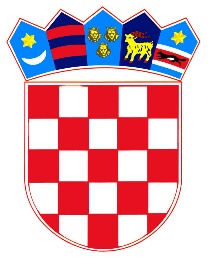 REPUBLIKA HRVATSKAKRAPINSKO-ZAGORSKA ŽUPANIJAGRAD ZLATAR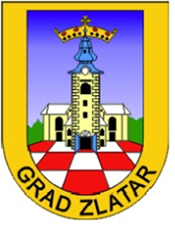 PROCJENA UGROŽENOSTI OD POŽARA I TEHNOLOŠKE EKSPLOZIJEZlatar, veljača 2022. SADRŽAJUVOD	6A.	PRIKAZ POSTOJEĆEG STANJA	9A.1.	POLOŽAJ I POVRŠINA	9A.2.	BROJ PUČANSTVA	9A.3.	PREGLED NASELJENIH MJESTA	10A.4.	PREGLED PRAVNIH OSOBA U GOSPODARSTVU PO VRSTAMA	11A.5.	PREGLED PRAVNIH OSOBA U GOSPODARSTVU GLEDE POVEĆANE OPASNOSTI ZA NASTAJANJE I ŠIRENJE POŽARA	12A.6.	PREGLED INDUSTRIJSKIH ZONA	12A.6.1. Cestovni promet	12A.6.2. Željeznički most	13A.7.	PREGLED TURISTIČKIH NASELJA	13A.8.	PREGLED ELEKTROENERGETSKIH GRAĐEVINA ZA PROIZVODNJU I PRIJENOS ELEKTRIČNE ENERGIJE	13A.9.	PREGLED LOKACIJA NA KOJIMA SU USKLADIŠTENE VEĆE KOLIČINE ZAPALJIVIH TEKUĆINA I PLINOVA, EKSPLOZIVNIH TVARI I DRUGIH OPASNIH TVARI	14A.10.	PREGLED VATROGASNIH DOMOVA ZA SMJEŠTAJ UDRUGA DOBROVOLJNIH VATROGASACA I PROFESIONALNIH VATROGASNIH POSTROJBA	14A.11.	PREGLED PRIRODNIH IZVORIŠTA VODE KOJI SE MOGU UPOTREBLJAVATI ZA GAŠENJE POŽARA	26A.12.	PREGLED NASELJA I DIJELOVA NASELJA U KOJIMA SU IZVEDENE VANJSKE HIDRANTSKE MREŽE ZA GAŠENJE POŽARA	26A.13.	PREGLED GRAĐEVINA U KOJIMA POVREMENO ILI STALNO BORAVI VEĆI BROJ OSOBA	26A.14.	PREGLED LOKACIJA I GRAĐEVINA U KOJIMA SE OBAVLJA UTOVAR I ISTOVAR ZAPALJIVIH TEKUĆINA, PLINOVA I DRUGIH OPASNIH TVARI	27A.15.	PREGLED POLJOPRIVREDNIH I ŠUMSKIH POVRŠINA	27A.16.	PREGLED ŠUMSKIH POVRŠINA PO VRSTI, STAROSTI ZAPALJIVOSTI I IZGRAĐENOSTI PROTUPOŽARNIH PUTOVA I PROSJEKA U ŠUMAMA	27A.17.	PREGLED NASELJA, KVARTOVA, ULICA ILI ZNAČAJNIJIH GRAĐEVINA KOJI SU KOJI SU NEPRISTUPAČNI ZA PRILAZ VATROGASNIM VOZILIMA	29A.18.	PREGLED NASELJA, KVARTOVA, ULICA ILI ZNAČAJNIJIH GRAĐEVINA U KOJIMA NEMA DOVOLJNO SREDSTAVA ZA GAŠENJE POŽARA	29A.19.	PREGLED SUSTAVA TELEFONSKIH I RADIO VEZA UPORABLJIVIH U GAŠENJU POŽARA	30A.20.	PREGLED BROJA POŽARA I VRSTE GRAĐEVINA NA KOJIMA SU NASTAJALI POŽARI U ZADNJIH 10 GODINA	30B.	PROCJENE UGROŽENOSTI PRAVNIH OSOBA	32C.	STRUČNA OBRADA ČINJENIČNIH PODATAKA	33C.1.	MAKROPODJELA NA POŽARNE SEKTORE I ZONE UZ OCJENU UDOVOLJAVAJU LI ONI PROPISIMA GLEDE SPREČAVANJA ŠIRENJA POŽARA	33C.2.	GUSTOĆA IZGRAĐENOSTI UNUTAR JEDNOG POŽARNOG SEKTORA ILI ZONE UZ OCJENU O POSTOJEĆOJ FIZIČKOJ STRUKTURI GRAĐEVINA S OBZIROM NA ŠIRENJE POŽARA	34C.3.	ETAŽNOST GRAĐEVINA I PRISTUPNOST PROMETNICA I POVRŠINA GLEDE AKCIJE EVAKUACIJE I GAŠENJA	36C.4.	STAROST GRAĐEVINA I POTENCIJALNE OPASNOSTI ZA IZAZIVANJE POŽARA	36C.5.	STANJE PROVEDENOSTI MJERA ZAŠTITE OD POŽARA U INDUSTRIJSKIM ZONAMA I UGROŽAVANJU GRAĐEVINA IZVAN INDUSTRIJSKIH ZONA	37C.6.	STANJE PROVEDENOSTI MJERA ZAŠTITE OD POŽARA ZA GRAĐEVINE ISTIH NAMJENA NA ODREĐENIM PODRUČJIMA	38C.7.	IZVORIŠTA VODE I HIDRANTSKA INSTALACIJA ZA GAŠENJE POŽARA	38C.8.	IZVEDENE  DISTRIBUTIVNE MREŽE ENERGENATA	41C.8.1. Elektroenergetika	41C.8.2. Plinska mreža	41C.9.	STANJE PROVEDENIH MJERA ZAŠTITE OD POŽARA NA ŠUMSKIM I POLJOPRIVREDNIM POVRŠINAMA, UZROCIMA NASTAJANJA I ŠIRENJA POŽARA NA VEĆ EVIDENTIRANIM POŽARIMA TIJEKOM ZADNJIH 10 GODINA, BROJU PROFESIONALNIH I DOBROVOLJNIH VATROGASNIH POSTROJBA	42C.10.	UZROCI NASTAJANJA I ŠIRENJA POŽARA NA VEĆ EVIDENTIRANIM POŽARIMA TIJEKOM ZADNJIH 10 GODINA	43C.11.	ODREĐIVANJE BROJA VATROGASACA I VATROGASNIH POSTROJBI	43C.11.1. Požar stambene zgrade P1, P+1 s uređenim potkrovljem	46C.11.2. Požar otvorenog prostora	47C.11.3. Gašenje  požara hidrantskom mrežom	50C.11.4. Požar šume	50C.11.5. Požar zapaljive tekućine u nadzemnom spremniku	51C.11.6. Sažetak analize	51D.	PRIJEDLOG TEHNIČKIH I ORGANIZACIJSKIH MJERA KOJE JE POTREBNO PROVESTI KAKO BI SE OPASNOST OD NASTAJANJA I ŠIRENJA POŽARA SMANJILA NA NAJMANJU MOGUĆU RAZINU	53D.1.	ORGANIZACIJA VATROGASNIH POSTROJBI	53D.2.	OPREMANJE VATROGASNIH POSTROJBI	53D.2.1. Osobna zaštitna oprema	60D.3.	URBANISTIČKE MJERE	62D.4.	MJERE OSIGURANJA VATROGASNIH PRISTUPA	62D.5.	MJERE ZAŠTITE U PRAVNIM OSOBAMA I GOSPODARSKIM SUBJEKTIMA	63D.6.	MJERE OSIGURANJA VODOOPSKRBE	64D.7.	MJERE ZAŠTITE OD POŽARA NA GRAĐEVINAMA ZA PROIZVODNJU I PRIJENOS ELEKTRIČNE ENERGIJE TE PLINSKOJ MREŽI	64D.8.	TEHNIČKE I ORGANIZACIJSKE MJERE ZAŠTITE OD POŽARA NA OTVORENOM PROSTORU	65D.9.	DONOŠENJE I AŽURIRANJE PRAVNIH AKATA	65E.	ZAKLJUČAK	67F.	NUMERIČKI I GRAFIČKI PRILOZI	68POPIS TABLICATablica 1. Površina, broj stanovnika i gustoća naseljenosti	10Tablica 2. Pregled srednjih i malih poslovnih subjekata u gospodarstvu po djelatnostima	11Tablica 3. Pregled pravnih osoba u gospodarstvu glede povećane opasnosti za nastajanje i širenje požara	12Tablica 4. Mreža cestovne infrastrukture	12Tablica 5. Popis transformatorskih stanica	13Tablica 6. Oprema i sredstva – DVD Zlatar	15Tablica 7. Oprema i sredstva – DVD Belec	23Tablica 8. Oprema i sredstva – DVD Donja Batina	25Tablica 9. Prikaz objekata u kojima može biti ugrožen veći broj ljudi	26Tablica 10. Podjela šuma prema stupnju opasnosti od nastanka požara	28Tablica 11. Pregled šuma prema stupnjevima ugroženosti od požara	29Tablica 12. Pregled radio veza	30Tablica 13. Pregled broja intervencija u posljednjih 10 godina	31Tablica 14. Prikaz udaljenosti vatrogasne postrojbe od požara i vremena potrebnog za dolazak na intervenciju	33Tablica 15. Stupanj otpornosti prema požaru	35Tablica 16. Stupanj vatrootpornosti građevina	36Tablica 17. Najmanje količine vode po jednom požaru ovisno o broju stanovnika	38Tablica 18. Prikaz stupnja otpornosti građevine prema požaru i kategoriji ugroženosti od požara tehnološkog procesa	39Tablica 19. Najmanje količine vode za gašenje požara građevina vanjskom hidrantskom mrežom	40Tablica 20.Prikaz brzine širenja požara u odnosu na brzinu vjetra	48Tablica 21. Radijusi zaokretanja za objekte visoke do 22 m	63POPIS SLIKASlika 1. Geografski položaj i administrativna podjela Grada Zlatara u Krapinsko-zagorskoj županiji	9UVODZaštita od požara od posebnog je interesa za Republiku Hrvatsku. Istu provode, osim fizičkih i pravnih osoba, i pravne osobe i udruge koje obavljaju vatrogasnu djelatnost i djelatnost civilne zaštite kao i jedinice lokalne te područne (regionalne) samouprave. Svaka fizička i pravna osoba, tijelo državne vlasti te jedinica lokalne i područne (regionalne) samouprave dužni su djelovati na način kojim ne mogu izazvati požar.Sukladno članku 13. stavak 1. i 7. Zakona o zaštiti od požara („Narodne novine“, broj 92/10)  (u daljnjem tekstu: Zakon), na zahtjev Grada Zlatara, a u svrhu provođenja mjera zaštite od požara i tehnoloških eksplozija, koje su propisane Zakonom, propisima donesenim na temelju Zakona, priznatim pravilima tehničke prakse, planovima zaštite od požara i drugim odlukama tijela državne uprave, lokalne samouprave i uprave, te općim aktima pravnih osoba, provedeno je usklađivanje Procjene ugroženosti od požara i tehnološke eksplozije za Grad Zlatar.Procjena ugroženosti od požara i tehnološke eksplozije obavljena je s ciljem stručne analize, utvrđivanja postojeće opasnosti i predviđanja odgovarajuće mjere zaštite od požara i tehnoloških eksplozija kako bi se izbjeglo ugrožavanje života i zdravlja ljudi, kao i uništavanje građevina i njihovih sadržaja. Temeljem članka 13. stavka 1. Zakona, Grad Zlatar donosi Plan zaštite od požara za svoje područje na temelju Procjene ugroženosti od požara i tehnološke eksplozije, po prethodno pribavljenom mišljenju Ministarstva unutarnjih poslova, Ravnateljstva civilne zaštite, Područnog ureda civilne zaštite Varaždin, Službe civilne zaštite Krapina, Odjela inspekcije.  Procjenom se utvrđuju vrste i izvori opasnosti za nastajanje požara i tehnoloških eksplozija, a kao stručna podloga kod izrade Procjene korišteni su:Zakonske odredbe:Zakon o zaštiti od požara („Narodne novine“, broj 92/10)Zakon o vatrogastvu („Narodne novine“, broj 125/19)Zakon o prostornom uređenju („Narodne novine“, broj 153/13,65/17, 114/18, 39/19, 98/19)Zakon o prijevozu opasnih tvari („Narodne novine“, broj 79/07)Zakon o zapaljivim tekućinama i plinovima („Narodne novine“, broj 108/95, 56/10)Pravilnici: Pravilnik o izradi procjene ugroženosti od požara i tehnološke eksplozije („Narodne novine“, broj 35/94, 28/10)Pravilnik o otpornosti na požar i drugim zahtjevima koje građevine moraju zadovoljiti u slučaju požara („Narodne novine“, broj 29/13)Pravilnik o razvrstavanju građevina u skupine po zahtjevanosti mjera zaštite od požara („Narodne novine“, broj 56/12)Pravilnik o planu zaštite od požara („Narodne novine“, broj 51/12)Pravilnik o osnovama organiziranosti vatrogasnih postrojbi na teritoriju Republike Hrvatske („Narodne novine“, broj 61/94)Pravilnik o tehničkim zahtjevima za zaštitnu i drugu osobnu opremu koju pripadnici vatrogasnih postrojbi koriste prilikom vatrogasne intervencije („Narodne novine“, broj 31/11)Pravilnik o minimumu  tehničke opreme i sredstava vatrogasnih postrojbi („Narodne novine“, broj 43/95)Pravilnik o minimumu  opreme i sredstava za rad određenih vatrogasnih postrojbi dobrovoljnih vatrogasnih društava („Narodne novine“, broj 91/02)Pravilnik o uvjetima za vatrogasne pristupe („Narodne novine“, broj 35/94, 142/03)Pravilnik o razvrstavanju građevina, građevinskih dijelova i prostora u kategorije ugroženosti od požara („Narodne novine“, broj 62/94, 32/97)Pravilnik o hidrantskoj mreži za gašenje požara („Narodne novine“, broj 8/06)Pravilnik o vatrogasnim aparatima („Narodne novine“, broj 101/11, 74/13)Pravilnik o zaštiti od požara u skladištima („Narodne novine“, broj 93/08)Pravilnik o zaštiti šuma od požara („Narodne novine“, broj 33/14)Pravilnik o zapaljivim tekućinama  („Narodne novine“, broj 54/99)Pravilnik o postajama za opskrbu prijevoznih sredstava gorivom(„Narodne novine“, broj 93/98, 116/07, 141/08)Pravilnik  o temeljnim zahtjevima za zaštitu od požara  elektroenergetskih postrojenja  i uređaja  („Narodne novine“, broj 146/05)Pravilnik o mjerama zaštite od požara kod građenja („Narodne novine“, broj 141/11),Pravilnik o međusobnim odnosima vatrogasnih postrojbi u vatrogasnim intervencijama („Narodne novine“, 65/94)Norme:Norma HRN Z.C0.005 - Klasifikacija tvari i roba prema ponašanju u požaruNorma HRN Z.C0.007 - Klasifikacija zapaljivih tekućina prema temperaturi plamišta i vrelištaNorma HRN Z.C0.010 - Karakteristike opasnih zapaljivih plinova i tekućina i hlapljivih krutih tvariNorma HRN Z.C0.012 - Utvrđivanje kategorija i stupnja opasnosti od tvari pri požaruNorma HRN U.J1.010 - Ispitivanje materijala i konstrukcija (definicije pojmova)Norma HRN U.J1.030 - Požarno opterećenjeNorma HRN U.J1.240 - Tipovi konstrukcija zgrada prema njihovoj unutarnjoj otpornosti protiv požaraNumeričke metode i stručna literatura:Numeričke metode za procjenu opasnosti od požara i tehnološke eksplozije /P. Jukić i drugi (Zagreb, 2002.)Tehnički priručnik za zaštitu od požara /grupa autora (Zagreb, 1997.)Uređaji, oprema i sredstva za gašenje požara /Šmejkal (Zagreb, 1991.)Gorenje i sredstva za gašenje /Đ. Šmer Pavelić (Zagreb, 1996.)Protupožarna tehnološka preventiva /I. Gulan (Zagreb, 1997.)Vatrogasna taktika /N. Szabo (Zagreb, 2001.)Opasne tvari mjere sigurnosti, sprečavanje, saniranje posljedica /grupa autora (Zagreb, 1990.)Osnove zaštite šuma od požara /grupa autora (Zagreb, 1984.)Protupožarna zaštita šuma /Žunko (Zagreb, 1976.)Organizacija primjene aviona u gašenju šumskih požara /Centar za unapređenje zaštite od požaraOstali:Prostorni plan uređenja Grada Zlatara („Službeni glasnik Krapinsko-zagorske županije, broj 4/05, 8/12, 1/15, 1/16)Podaci VZG ZlataraPodaci HEP ODS d.o.o. Elektra ZabokPodaci HŽ Infrastruktura d.o.o.Podaci Plin Konjščina d.o.o.Podaci Zagorski vodovod d.o.o.Podaci Hrvatske šume – UŠP Zagreb Ministarstvo unutarnjih poslova, Ravnateljstvo civilne zaštite, Područni ured civilne zaštite Varaždin, Služba civilne zaštite KrapinaPRIKAZ POSTOJEĆEG STANJA POLOŽAJ I POVRŠINAGrad Zlatar je jedinica lokalne samouprave osnovana smještena je u sjeveroistočnom dijelu Krapinskozagorske županije. Područje Grada proteže se između dijela masiva Ivanščice na sjeveru te prostrane doline rijeke Krapine na jugu, obuhvaćajući desnu obalu rijeke Krapine. Graniči s 5 općina u Krapinskozagorskoj županiji (Budinščina, Konjščina, Lobor, Mače i Zlatar Bistrica) i s Gradom Ivancom u Varaždinskoj županiji.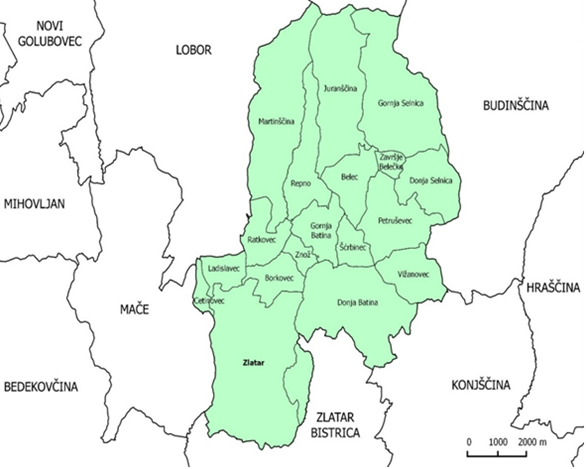 Slika 1. Geografski položaj i administrativna podjela Grada Zlatara u Krapinsko-zagorskoj županijiIzvor: Zavod za prostorno uređenje Krapinsko-zagorske županijeGrad Zlatar prostire se na području od 75,78 km2 te u svojem sastavu ima 19 naselja: Belec, Borkovec, Cetinovec, Donja Batina, Donja Selnica, Ervenik Zlatarski, Gornja Batina, Gornja Selnica, Juranšćina, Ladislavec, Martinšćina, Petruševec, Ratkovec, Repno, Šćrbinec, Vižanovec, Završje Belečko, Zlatar i Znož.BROJ PUČANSTVAPrema podacima iz Popisa stanovništva, na području Grada Zlatara, 2011. godine bilo je evidentirano ukupno 6.096 stanovnika, što predstavlja 4,59% od ukupnog broja stanovnika Krapinsko-zagorske županije, odnosno 0,14% od ukupnog broja stanovnika RH. Tablica 1. Površina, broj stanovnika i gustoća naseljenosti Izvor: Državni zavod za statistiku, Popis stanovništva 2011. godinaGustoća naseljenosti područja Grada Zlatara iznosi 80,15 st/km2 te je manja od prosjeka Krapinskozagorske županije koja iznosi 116,35 st./km2. Najveću gustoću naseljenosti imaju naselja Cetinovec (614,29 st/km2) i Zlatar (249,23 st/km2), dok najmanju gustoću naseljenosti ima naselje Šćrbinec gdje živi svega 11 stanovnika u naselju površine 1,87 km2. PREGLED NASELJENIH MJESTAGradsko središte, naselje Zlatar kao jedino urbanizirano naselje na području Grada, naselje sa svojim demografskim, gospodarskim, kulturnim i društvenim potencijalom, predstavlja najjače središte u istočnom dijelu Krapinsko-zagorske županije sa sadržajima, državnog, županijskog i gradskog značenja. Manje lokalno (poticajno razvojno) središte u sjeveroistočnom području Grada predstavlja naselje Belec s većim naseljima Martinščina i Donja Batina koja čine sustav mogućih žarišta razvitka u gradskom prostoru, participirajući u gospodarstvenim (poljoprivreda), društvenim, turističkim, prometnim i drugim razvojnim pravcima u gradskom prostoru.Ostala naselja su pretežito disperzne, agrarne strukture. Unutar naselja na području Grada Zlatara nalaze se sljedeće ulice:naselje Zlatar:Trg slobode, Ulica Vladimira Nazora, Ulica kralja Petra Krešimira IV., Martinečka ulica, Riječka ulica, Sajmišna ulica, Zagrebačka ulica, Varaždinska ulica, Bregovita ulica, Ulica Slavka Batušica, Vinogradska ulica, Kaštelski odvojak, Ulica Dragutina Domjanića, Ulica Milivoja Stančića, Poljska cesta, Ulica Ribnjak, Ulica Franje Horvata Kiša, Kaštelska ulica, Ulica Matije Skurjenog, Ulica Borkovečki put, Ulica Ladislava Kutnjaka, Zagorska ulica, Ulica Vrhovčak, Ulica Ante Kovačića, Ulica braće Radića, Ulica Silvije Strahimira Kranječevića, Ulica Gradec, Šipronska ulica, Ulica Krste Hegedušića, Ulica Dr. Ante Starčevića, Ulica Ksavera Šandora Đalskog, Park hrvatske mladeži, Ulica Anke Horvat, Ulica bana Ivana Mažuranića, Ulica Ivana Gorana Kovačića, Ulica hrvatskih branitelja, Ulica Dr. Jurja Žerjavića, Ulica Vječeslava Holjevca, Ulica Ljudevita Gaja, Ulica Antuna Gustava Matoša, Ulica Eugena Kumičića, Ulica Antuna Mihanovića, Ulica Matije Gupca, Južna ulica, Ulica Franje Pisačića, Ulica Ivana Rangera, Ulica Marcela Jelačića, Ulica Ivana Belostenca, Ulica Josipa Langa, Vinogradski odvojak.naselje Borkovec:Ulica Petra Fodrocija, Ulica Juraja Branjuga, Vinska Cesta Brezice.Na području Grada, ulice su imenovane u naseljima Zlatar i Borkovec, dok u ostalih 17 naselja nema imenovanih ulica.PREGLED PRAVNIH OSOBA U GOSPODARSTVU PO VRSTAMANa području Grada Zlatara nema velikih gospodarskih subjekata. Gospodarstvo čine poslovni subjekti srednje veličine (1),  mala (5) i mikro poduzeća (98). Tablica . Pregled srednjih i malih poslovnih subjekata u gospodarstvu po djelatnostimaIzvor: Hrvatska gospodarska komoraPREGLED PRAVNIH OSOBA U GOSPODARSTVU GLEDE POVEĆANE OPASNOSTI ZA NASTAJANJE I ŠIRENJE POŽARAPovećana opasnost od nastanka požara ili tehnološke eksplozije najčešće je povezana s uporabom i korištenjem zapaljivih tekućina i plinova, njihovim skladištenjem te vrstom tehnološkog procesa kod kojega se primjenjuje navedene opasne tvari. Popis pravnih osoba na području Grada Zlatara koje predstavljaju povećanu opasnost za nastajanje i širenje požara čiji popis se nalazi u nastavnoj tablici.Tablica 3. Pregled pravnih osoba u gospodarstvu glede povećane opasnosti za nastajanje i širenje požara PREGLED INDUSTRIJSKIH ZONANa području Grada Zlatara nema industrijskih zona.Cestovni prometMreža cestovne infrastrukture na području Grada Zlatara svrstana sukladno Odluci o razvrstavanju javnih cesta („Narodne novine“, broj 18/21), prikazana je u sljedećoj tablici: Tablica 4. Mreža cestovne infrastruktureIzvor: Odluka o razvrstavanju javnih cesta („Narodne novine“ broj 18/21)Na državnoj cesti D 29, nalaze se 2 mosta, a na županijskoj cesti ŽC 2169 nalaze se 4 mosta, kod naselja Ratkovec, Gornja Batina, Belec i Donja Selnica.Nabrojanu mrežu razvrstanih cesta nadopunjuju nerazvrstane ceste koje povezuju pojedine zaseoke te izdvojena građevinska područja i sadržaje.Željeznički mostTeritorijem Grada Zlatara ne prolazi željeznička pruga. PREGLED TURISTIČKIH NASELJANa području Grada Zlatar nema turističkih naselja.PREGLED ELEKTROENERGETSKIH GRAĐEVINA ZA PROIZVODNJU I PRIJENOS ELEKTRIČNE ENERGIJEDistribuciju električne energije na području Grada Zlatara provodi HEP – Operator distribucijskog sustava d.o.o., organizacijska jedinica Elektra Zabok. U sustavu elektroopskrbe nalazi se 2.711 korisnika (kućanstvo – 2.451, poduzetništvo – 235, javna rasvjeta – 25).Popis transformatorskih stanica 10(20)/0,4 kV s prijenosnim omjerima i instaliranim snagama te položaj 10(20) kV vodova s pripadajućim transformatorskim stanicama 10(20)/0,4 kV nalazi se u nastavnoj tablici:Tablica . Popis transformatorskih stanicaIzvor: HEP ODS d.o.o. – Elektra Hrvatski operater prijenosnog sustava d.o.o.Na području Grada Zlatara ne nalaze se objekti prijenosne mreže, odnosno nadzemni i kabelski vodovi te transformacijske stanice nazivnog napona 110 kV, 220 kV i 400 kV).PREGLED LOKACIJA NA KOJIMA SU USKLADIŠTENE VEĆE KOLIČINE ZAPALJIVIH TEKUĆINA I PLINOVA, EKSPLOZIVNIH TVARI I DRUGIH OPASNIH TVARIPopis lokacija na području Grada Zlatar u kojima su uskladištene veće količine zapaljivih tekućina i plinova, eksplozivnih tvari i drugih opasnih tvari nalazi se u  Poglavlju 0.PREGLED VATROGASNIH DOMOVA ZA SMJEŠTAJ UDRUGA DOBROVOLJNIH VATROGASACA I PROFESIONALNIH VATROGASNIH POSTROJBANa području Grada Zlatara neposrednu vatrogasnu djelatnost provodi Vatrogasna zajednica Grada Zlatara koju čine sljedeća dobrovoljna vatrogasna društva: DVD Zlatar kao središnja vatrogasna postrojba, DVD Belec i DVD Donja Batina. Najbliža profesionalna vatrogasna jedinica (dežurna 24 sata) s kojima Grad Zlatar ima potpisan Ugovor kao suosnivač nalazi se  na području Grada Zaboka – Zagorska javna Vatrogasna postrojba Zabok (ZJVP Zabok).DVD Zlatar kao središnja vatrogasna postrojba broji 30 operativnih vatrogasaca vatrogasca s valjanim liječničkim pregledom i svaki od njih ima osobnu zaštitnu opremu (zaštitne hlače i jaknu, čizme opasač, kacigu, potkapu i rukavice).Vatrogasna postrojba DVD-a Zlatar ima garažu za vozila i spremište za opremu, a posjeduje 2 navalna vozila i 1 kombi vozilo:navalno vozilo STEYR 13S21 (kabina 6+1, 3.000 l vode, pumpa Rosenbauer 24/10),navalno vozilo MERCEDES ATEGO 1530 AF 4X4 (kabina 2+1, 2.700 litara vode, 200 litara pjenila, pumpa Ruberg 35/10), kombi vozilo FORD TRANSIT (kabina 8+1).Tablica 6. Oprema i sredstva – DVD ZlatarIzvor: VZG ZlatarDVD Belec kroz godinu broji 19  do 25 operativnih vatrogasaca s valjanim liječničkim pregledom.Vatrogasna postrojba DVD-a Belec ima garažu za vozila i spremište za opremu, a posjeduje 2 navalna vozilo i 1 kombi vozilo:navalno vozilo MERCEDES 1224 AF, (kabina 8+1, 1.600 l vode, pumpa Rosenbauer AUTOMATIC R 240 16/8),navalno vozilo MERCEDES 1113. (kabina 6+1, 2.400 l vode, pumpa Rosenbauer 16/8)kombi vozilo Opel Zafira Life, (kabina 8+1)Tablica 7. Oprema i sredstva – DVD Belec Izvor: VZG ZlatarDVD Donja Batina broji 11 operativnih vatrogasaca s valjanim liječničkim pregledom.Vatrogasna postrojba DVD-a Donja Batina ima garažu za vozila i spremište za opremu, a posjeduje 1 navalno vozilo i 1 kombi vozilo:navalno vozilo STEYR 13S23 (2.000 l vode),kombi vozilo PEUGEOT BOXER.Tablica 8. Oprema i sredstva – DVD Donja Batina Izvor: VZG ZlatarPREGLED PRIRODNIH IZVORIŠTA VODE KOJI SE MOGU UPOTREBLJAVATI ZA GAŠENJE POŽARANa području Grada Zlatar postoji mogućnost snabdijevanja vodom i van javnog vodovoda – hidrantske mreže tijekom vatrogasne intervencije, eksploatacijom iz vodenih tokova i akumulacija, ali je potrebno stvoriti uvjete za eksploataciju (uređenje pristupa i sl.). Značajniji vodotoci koji teku kroz područje Grada su: Reka, Lopatek, Batina i Selnica.PREGLED NASELJA I DIJELOVA NASELJA U KOJIMA SU IZVEDENE VANJSKE HIDRANTSKE MREŽE ZA GAŠENJE POŽARAPrikaz hidrantske mreže na području Grada Zlatara nalazi se u grafičkom prilogu ove Procjene. PREGLED GRAĐEVINA U KOJIMA POVREMENO ILI STALNO BORAVI VEĆI BROJ OSOBA Popis građevina na području Grada Zlatar gdje se povremeno ili stalno očekuje zadržavanje većeg broja ljudi (škole, vrtići, jaslice, đački i studentski domovi, domovi umirovljenika, bolnice, športski objekti, kulturno-umjetnički i povijesni objekti i sl.), a koje bi u slučaju incidentnih situacija trebalo pravovremeno evakuirati naveden je u sljedećoj tablici:Tablica 9. Prikaz objekata u kojima može biti ugrožen veći broj ljudiPREGLED LOKACIJA I GRAĐEVINA U KOJIMA SE OBAVLJA UTOVAR I ISTOVAR ZAPALJIVIH TEKUĆINA, PLINOVA I DRUGIH OPASNIH TVARINa području Grada Zlatara, utovar i istovar zapaljivih tekućina, plinova i drugih opasnih tvari obavlja se na lokacijama navedenim u Poglavlju 0.PREGLED POLJOPRIVREDNIH I ŠUMSKIH POVRŠINAUkupna površina poljoprivrednog zemljišta na području Grada Zlatara iznosi 2.860,19 ha, od čega se 1.650,07 ha odnosi na ukupno korišteno zemljište (57,69%), dok se 1.210,12 ha (42,31%) odnosi na ostalo zemljište. Od ukupno korištenog zemljišta, u privatnom vlasništvu je više od 98%. Najveća površina korištenog poljoprivrednog zemljišta odnosi se na oranice i vrtovi (58,32%), livade (28,04%) i vinogradi (8,56%). Neobrađenog zemljišta je 155,66 ha, dok je šumskog zemljišta 885,25 ha. Od šumskih zajednica na brežuljkasto brdovitom prigorju prevladavaju zajednice hrasta kitnjaka i običnog graba. Na višim vrhovima Ivanščice nalaze se šume bukve, a na rijetkim površinama šume jele. Ispod samog vrha javlja se šuma gorskog javora i običnog jasena. Manje površine na južnim ekspozicijama na plitkoj rendzini prekrivene su zajednicama hrasta medunca i crnog graba. Šumama i šumskim zemljištem u državnom vlasništvu na području Grada Zlatara gospodare Hrvatske šume – Uprava šuma Podružnica Zagreb – Šumarija Krapina. Za sve državne šume i šumska zemljišta izrađena je procjena opasnosti od požara, te su šumske površine razvrstane su po stupnjevima opasnosti od požara sukladno članku 5. Pravilnika o zaštiti šuma od požara.PREGLED ŠUMSKIH POVRŠINA PO VRSTI, STAROSTI ZAPALJIVOSTI I IZGRAĐENOSTI PROTUPOŽARNIH PUTOVA I PROSJEKA U ŠUMAMAStupanj opasnosti od šumskog požara određuje se sukladno Mjerilima za procjenu opasnosti od šumskog požara iz Pravilnika o zaštiti šuma od požara. Parametri koji se analiziraju su: Vegetacijski pokrovS obzirom na razne oblike razdiobe sastojina (po vrsti drveća, načinu postanka, načinu gospodarenja, uzgojnom obliku, namjeni itd.), grupirana je šumska vegetacija na sastojine crnogorica, bjelogorica te mješovite sastojine, a uzeti su u obzir i uzgojni oblici kao što su šikara, šibljak, makija i garig, koji su specifični u pogledu osjetljivosti na šumski požar.Kulture i plantaže, umjetno podignute sastojine uz primjenu agrotehnike, u okviru daljnje podjele vegetacije, izdvojene su kao posebne kategorije, bez obzira na starost.Sljedeća podjela, prirodnim putem nastalih čistih i mješovitih sastojina, provedena je prema njihovoj starosti i zahtjevima za svjetlom.Antropogeni čimbeniciKako je statistički gledano veliki postotak uzroka nastanka šumskih požara u posrednoj ili neposrednoj vezi s djelatnošću čovjeka (antropogeni čimbenik), tako je i taj parametar određen podjelom u tri kategorije, s određenim brojem bodova.   KlimaKlimatski čimbenik sudjeluje s 3 parametra: srednja godišnja temperatura zraka, količina oborina i relativna zračna vlaga.StaništeMatični supstrat i vrsta tla uzimaju se kao posebni parametri koji utječu na stupanj opasnosti od šumskog požara. Stupanj opasnosti od šumskog požara uvelike ovisi i o sadržaju vlage u gorivom materijalu na tlu (iglice, lišće, granje, panjevi i dr.), a stupanj vlažnosti različit je na različitim tlima, odnosno matičnom supstratu.OrografijaOrografija sa svojim čimbenicima ima znatan utjecaj na opasnost od šumskog požara. Intenzitet i trajanje insolacije utječe na brzinu isušivanja gorivog materijala, a on je različit i ovisi o ekspoziciji i inklinaciji. Nadmorska visina na kojoj se nalazi sastojina uzeta je kao korektor srednje godišnje temperature zraka.Šumski redOdržavanje šumskog reda također utječe na stupanj opasnosti od šumskog požara. U šumama u kojima se šumski red ne održava dolazi do povećane količine gorivog materijala na tlu, a time i povećanog požarnog opterećenja.Svi navedeni čimbenici mogu se naći u šumsko-gospodarskim osnovama gospodarskih jedinica, područja i u programima gospodarenja šumama pravnih osoba koje gospodare šumama i šumskim zemljištima. Utjecaj svih ugrađenih čimbenika izražava se zbrojem bodova čija vrijednost iznosi najmanje 115, a najviše 580 bodova. Ovisno u ukupnom broju bodova, sve šume Republike Hrvatske, prema opasnosti od šumskog požara, razvrstavaju se u četiri stupnja:Tablica 10. Podjela šuma prema stupnju opasnosti od nastanka požaraUkupna površina šuma u državnom vlasništvu na području Grada Zlatar iznosi 13,35 ha. Tablica . Pregled šuma prema stupnjevima ugroženosti od požaraIzvor: Hrvatske šume, UŠP ZagrebPovršina šuma na području Grada Zlatar koje se nalaze u IV. stupnju ugroženosti od požara iznosi ukupno 12,63 ha, dok se 0,92 ha šume nalazi u III. stupnju ugroženosti od požara. Prikaz šumskih površina po kategorijama ugroženosti od požara na području Grada Zlatara nalazi se i u grafičkom privitku ove Procjene.PREGLED NASELJA, KVARTOVA, ULICA ILI ZNAČAJNIJIH GRAĐEVINA KOJI SU NEPRISTUPAČNI ZA PRILAZ VATROGASNIM VOZILIMAPoteškoće u pristupu vatrogasnih vozila mogu se očekivati u brdskim dijelovima naseljenosti i područjima vikendaške gradnje tj. izvan trasa glavnih cestovnih prometnica, gdje su putevi uži, manje nosivosti, s usponima, neutvrđenim bankinama i bez dovoljno ugibališta te zbog neizvedenih požarnih puteva. To se prvenstveno odnosi na lokacije oko Lovačkog doma LD “Zajček” u Martinščini, planinarskih domova na Ivanščici te mjesta ispod obronka Ivanščice (Martinščina i Belečko područje, Juranščina i Gornja Selnica).Za vrijeme nepovoljnih meteoroloških uvjeta mogući su problemi u prilaženju šumskim i poljoprivrednim površinama do kojih nema uređenih puteva.PREGLED NASELJA, KVARTOVA, ULICA ILI ZNAČAJNIJIH GRAĐEVINA U KOJIMA NEMA DOVOLJNO SREDSTAVA ZA GAŠENJE POŽARAKoličine vode za gašenje na području Grada Zlatara zadovoljavaju potrebe uz uvjet da je hidrantska mreža ispravna, odnosno da ima dovoljan tlak i protok vode sukladno Pravilniku o hidrantskoj mreži za gašenje požara. PREGLED SUSTAVA TELEFONSKIH I RADIO VEZA UPORABLJIVIH U GAŠENJU POŽARAVatrogasna društva u sastavu Vatrogasne zajednice Grada Zlatara uzbunjuju se iz Vatrogasnog operativnog centra (VOC-a) Krapinsko-zagorske županije koji je u sastavu ZJVP Zabok, daljinskim uklopom sirene i slanjem SMS poruka operativnim vatrogascima. Ako to traži prilika, djelatnik iz VOC-a poziva osobno operativne vatrogasce na njihove mobilne uređaje (počevši od zapovjednika prema daljnjem rasporedu).Od izlaska na intervenciju, odnosno van matične postrojbe, daljnja komunikacija s VOC-om i s matičnom postajom ostvaruje se putem mobilnih i stacionarnih radio uređaja.Tablica . Pregled radio vezaIzvor: VZG ZlatarPREGLED BROJA POŽARA I VRSTE GRAĐEVINA NA KOJIMA SU NASTAJALI POŽARI U ZADNJIH 10 GODINAPrema podacima dobivenim od VZG Zlatar u posljednjih 10 godina na području Grada Zlatara evidentirano je ukupno 274 intervencije. Prema mjestu nastanka, evidentirani su sljedeći požari: Tablica 13. Pregled broja intervencija u posljednjih 10 godinaIzvor: VZG Zlatar Podaci pokazuju da je od ukupnog broja intervencija, na požarne intervencije otpada 47,44%, dok na tehničke intervencije otpada 52,56%. Od ukupnog broja intervencija na požarima, daleko najviše bilo intervencija na požarima otvorenog prostora – 75 intervencija ili 57,69%. PROCJENE UGROŽENOSTI PRAVNIH OSOBA Radi utvrđivanja odgovarajuće organizacije i provođenja mjera zaštite od požara, građevine, građevinski dijelovi i druge nekretnine te prostori razvrstavaju se u jednu od četiri propisane kategorije ugroženosti od požara.Razvrstavanje građevina i prostora u kategorije ugroženosti od požara obavlja se s obzirom na vrstu zapaljivih tvari, namjenu građevine i prostora te površinu otvorenog prostora, a temelji se na sljedećim uvjetima, osnovama i kriterijima: instaliranom kapacitetu za proizvodnju ili preradu,kapacitetu nadzemnih spremnika ili građevina za zapaljive tvari, broju uposlenih.Pod proizvodnjom i preradom podrazumijeva se i pretakanje upaljivih tekućina ili plinova iz spremnika u prijevozna sredstava ili obrnuto za daljnji transport ili prijevoz.Temeljem članka 20. stavak 3. Zakona o zaštiti od požara i Pravilnika o razvrstavanju građevina, građevinskih dijelova i prostora u kategorije ugroženosti od požara, pravne osobe razvrstane u I. i II. kategoriju ugroženosti od požara imaju obvezu izrade Plana zaštite od požara temeljem izrađene Procjene ugroženosti od požara i tehnološke eksplozije. Na području Grada Zlatara nema pravnih osoba razvrstanih u I. ili II. kategoriju ugroženosti od požara sukladno važećem Pravilniku o razvrstavanju građevina, građevinskih dijelova i prostora u kategorije ugroženosti od požara.STRUČNA OBRADA ČINJENIČNIH PODATAKAMAKROPODJELA NA POŽARNE SEKTORE I ZONE UZ OCJENU UDOVOLJAVAJU LI ONI PROPISIMA GLEDE SPREČAVANJA ŠIRENJA POŽARARazmještaj vatrogasnih postrojbi na teritoriju jedinice lokalne samouprave treba biti takav da se dolazak vatrogasne postrojbe na intervenciju do najudaljenijeg mjesta područja koje se štiti svede na dopušteno vrijeme od 15 minuta.Kada su površina, odnosno reljef jedinice lokalne samouprave takvi da jedna vatrogasna postrojba nije u mogućnosti u predviđenom vremenu djelovati na čitavom području, teritorij jedinice lokalne samouprave potrebno je podijeliti u više područja odgovornosti, na kojem odgovornost za dolazak na mjesto intervencije u zahtijevanom vremenu preuzima Planom zaštite od požara imenovana središnja vatrogasna postrojba ili društvo. Kada se radi o vatrogasnim postrojbama bez stalnog 24-satnog dežurstva (primjer su dobrovoljna vatrogasna društva), treba računati s nešto dužim izlaskom postrojbe na intervenciju, što će za posljedicu imati i manji operativni radijus vatrogasne postrojbe (a na koji dodatno utječu reljef i kvaliteta prometne infrastrukture promatranog prostora).Izračun vremena dolaska na intervenciju pri srednjoj brzini kretanja vozila od 60 km/h:s (km) = v (km/h) x t (h)s = r (za slabo naseljena i nenaseljena područja)s = duljina vožnje r = radijus djelovanja v = brzina vožnje t = vrijeme dolaskaTablica 14. Prikaz udaljenosti vatrogasne postrojbe od požara i vremena potrebnog za dolazak na intervencijuDuža vremena dolaska na mjesto intervencije eventualno su moguća prilikom požara na poljoprivrednim ili šumskim zemljištima zbog neutvrđenih i/ili neuređenih prometnica.Obzirom na prostorni razmještaj vatrogasnih postrojba, reljefnu konfiguraciju terena grada i vremena potrebnog za dolazak do mjesta intervencije (uračunavajući i vrijeme potrebno za izlazak na intervenciju), a koje ne smije biti duže od 15 minuta od zaprimljene dojave, čitavi prostor Grada Zlatara može biti podijeljen na jedan požarni sector, s obzirom na to da središnja vatrogasna postrojba DVD-a Zlatar (operativni članovi) u mogućnosti je do svih područja naseljenosti u Gradu intervenirati u navedenom vremenu.GUSTOĆA IZGRAĐENOSTI UNUTAR JEDNOG POŽARNOG SEKTORA ILI ZONE UZ OCJENU O POSTOJEĆOJ FIZIČKOJ STRUKTURI GRAĐEVINA S OBZIROM NA ŠIRENJE POŽARAPrema podacima navedenim u Popisu stanovništva iz 2011. godine, na području Grada Zlatara ima ukupno 1.963 privatnih kućanstava. Najviše stanovnika živi u središnjem naselju Zlatar koje je uz naselje Cetinovec ujedno i najgušće naseljeno područje Grada (vidi poglavlje A.2.). U širem centru naselja Zlatar izgrađeno je nekoliko stambenih građevina. U ostalim naseljima nema značajnijih stambenih građevina već su uglavnom izgrađene samostojeće obiteljske kuće visine do P+2.Građevinske konstrukcije novijih građevina od negorivog su materijala s međukatnim konstrukcijama također od negorivog materijala, dok su krovne konstrukcije od gorivog materijala (objekti zidani od cigle i betona, među etažne konstrukcije od betona i fert gredica, a krovne konstrukcije od drvenih greda i Ietvi, s pokrovom od crijepa, šindre, salonit ploča). Prema procjenskoj metodi TRVB - 100 imobilno požarno opterećenje ovakvih građevina kreće se između 100 i 200 MJ/m² (ovisno o izgrađenosti potkrovlja), dok im je mobilno požarno opterećenje po osnovi namjene (stanovanje) oko 300 MJ/m². Starije stambene građevine za individualno stanovanje građene su s vanjskim zidovima od negorivog materijala, dok su međukatne ili tavanske konstrukcije, te krovišta, izgrađena od gorivog materijala (objekti zidani kamenom, ciglom iii nepečenom ciglom, s drvenim krovištima pokrivenim crijepom, među etažne konstrukcije i stropovi su drveni, izvedeni trstikom i daskama ili rjeđe negorivom građom). Ovakvi tipovi građevina prema procjenskoj metodi TRVB - 100 imaju imobilno požarno opterećenje od cca 1.100 MJ/m² (većinu požarnog opterećenja čine krovište i međukatne - tavanske konstrukcije), a po osnovi namjene (stambene građevine), mobilno požarno opterećenje kreće im se oko 300 MJ/m². Opisane građevine odgovaraju kategoriji građevina sa niskim (do 1.000 MJ/m²) - noviji tip gradnje, odnosno srednjim požarnim opterećenjem (1.000 – 2.000 MJ/m²) - stariji tip gradnje.Građevine tipa P+2, P+3, P+4  (npr. zgrada s više stambenih jedinica), prema TRVB - 100 procjenskoj metodi svrstavaju se u građevine s imobilnim specifičnim požarnim opterećenjem od 100 MJ/m², odnosno specifičnim mobilnim požarnim opterećenjem od 300 MJ/m² (u njima se ne obavlja nikakva privredna aktivnost, služe isključivo za stanovanje). Ukupno specifično požarno opterećenje tako im iznosi svega 400 MJ/m², te ovakav tip građevine odgovara kategoriji građevina s niskim požarnim opterećenjem (do 1.000 MJ/m²). Kao samostojeći ili do stambenih kuća prislonjeni, nalaze se dvorišni gospodarski objekti, zidane ili montažne izvedbe, građeni od cigle, betonskih blokova, drveta ili lima, s pokrovom od crijepa, salonit ili aluform ploča, odnosno Ijepenke.Industrijski objekti građevine su zidane ili armirano betonske konstrukcije, s ispunom zidova od cigle ili betona, odnosno čelično-rešetkaste konstrukcije s limenim zidnim oplatama i drvenim ili metalnim konstrukcijama krovišta, pokrivenih crijepom, salonit ili aluform pločama.Nosivost građevinske konstrukcije u požaru definira njena otpornost prema požaru (vatrootpornost), tj. svojstvo konstrukcije da u uvjetima izloženosti normiranom požaru očuva svoju nosivost tijekom određenog vremena, te spriječi prodor plamena i toplinskog zračenja. Na području Grada u gradnji koriste se konstrukcije različitih vatrootpornosti, čija otpornost na požar ovisi o debljini, vrsti uporabljenih materijala, načinu njihove izvedbe (ugradnje), itd.Pošto ukupnu otpornost građevine na požar određuje konstrukcija najslabije vatrootpornosti, a s obzirom na način izvedbe i korištene materijale, u grubo se može reći da građevinski objekti na području Grada odgovaraju sljedećim stupnjevima otpornosti prema požaru:Nosivost građevinske konstrukcije u požaru definira njena otpornost prema požaru (vatrootpornost), tj. svojstvo konstrukcije da u uvjetima izloženosti požaru očuva svoju nosivost tijekom određenog vremena, te spriječi prodor plamena i toplinskog zračenja. U gradnji na području grada prisutne su konstrukcije različitih vatrootpornosti, čija otpornost na požar ovisi o debljini, vrsti uporabljenih materijala, te načinu njihove izvedbe (ugradnje). Vatrootpornost korištenih tipova konstrukcija kreće se u rasponu od cca 0 do 6 sati, npr.:0 sati (drvena vrata sa ostakljenjem, nezaštićene čelične konstrukcije…),1 sat (zid od opeke debljine 12 cm, zid od betona agregat od šljunka debljine 10 cm…),2 sata (zid od opeke obostrano ožbukan debljine 12 cm, zid od betona agregat od šljunka debljine 12 cm…),4 sata (zid od betona agregat od šljunka debljine 18 cm…),6 sati (zid od opeke debljine 25 cm, zid od betona agregat od šljunka debljine 25 cm...). Da bi građevina kao cjelina odgovarala određenom stupnju otpornosti na požar, pojedine njene konstrukcije unutar odnosno na granici požarnog sektora moraju udovoljavati sljedećim vrijednostima:Tablica . Stupanj otpornosti prema požaruKako ukupnu otpornost građevine na požar određuje konstrukcija najslabije vatrootpornosti, a s obzirom na način izvedbe i korištene materijale, u grubo može se reći da građevinski objekti na području Grada odgovaraju sljedećim stupnjevima otpornosti prema požaru:Tablica . Stupanj vatrootpornosti građevinaU cilju sprečavanja širenja požara, potrebno je voditi računa da se u fizičkoj strukturi građevina ovisno o prisutnim požarnim opterećenjima koriste materijali dostatnog stupnja otpornosti prema požaru, da se vodoravno i okomito širenje požara sprječava ugradnjom odgovarajućih građevinskih barijera (parapeti, istake i sl.) te izvođenjem požarnih sektora (protupožarni zidovi), da se vanjske fasade i krovni pokrovi izvode od negorivih materijala, a otvori na fasadama manjih površina ili površina odgovarajuće otpornosti na požar, itd.Što se tiče prenošenja požara s jedne na drugu građevinu ono je moguće samo na susjedne gospodarske objekte koji su u pravilu prislonjeni uz stambenu građevinu. ETAŽNOST GRAĐEVINA I PRISTUPNOST PROMETNICA I POVRŠINA GLEDE AKCIJE EVAKUACIJE I GAŠENJAU širem centru naselja Zlatar izgrađeno je nekoliko stambenih građevina. U ostalim naseljima nema značajnijih stambenih građevina već su uglavnom izgrađene samostojeće obiteljske kuće, izvedene u etaži prizemlja, te prizemlja i kata s ili bez uređenog potkrovlja, odnosno sa ili bez izgrađene podrumske etaže. Naselja su međusobno povezana mrežom cestovnih asfaltiranih prometnica, čime se osiguravaju preduvjeti za brze pristupe vatrogasnim vozilima do pojedinih područja naseljenosti, međutim lokalne ceste  imaju vrlo osrednje građevno-tehničke elemente (mala širina kolnog traka, na nekim mjestima makadam). Mogući su problemi u prilaženju šumskim i poljoprivrednim površinama do kojih nema uređenih puteva.STAROST GRAĐEVINA I POTENCIJALNE OPASNOSTI ZA IZAZIVANJE POŽARAPrema posljednjem Popisu stanovništva iz 2011. godine na području Grada Zlatara nalazi se 3.003 stambenih objekata, od čega je 1.928 stanova stalno nastanjeno, dok ostatak stambenih jedinica otpada na objekte za odmor, stanove u kojima se odvija djelatnost, privremeno nenastanjene objekte te napuštene stanove.  Prosječna starost stambenih objekata na području Grada se procjenjuje na oko 50 godina, a novijih građevina oko 10-20 godina, s time da oko 30% objekata datira od prije 60 godina. Posebnu opasnost  na  građevinama starije gradnje predstavljaju električne instalacije koje su često izvedene po drvenim gredama ili nadžbukno bez dovoljne mehaničke zaštite, što lakše dovodi do oštećenja izolacije, te nenamjerne transformacije električne energije u toplinsku uslijed pojave kratkog spoja. Gospodarski objekti, kao i stambeni u pravilu nemaju izvedenu gromobransku instalaciju te će svaki udar groma u objekt najčešće izazvati požar.Na stambenim objektima starije gradnje u pojedinim slučajevima ima nepravilnog izvođenja dimnjaka u vidu ugrađenih drvenih elemenata krovišta u stijenu dimnjaka, što u slučaju zapaljenja čađe u dimnjaku redovito dovodi do proširenja požara na krovnu konstrukciju. U stambenim građevinama opasnost od požara, također predstavlja uporaba neispravnih plinskih trošila i kuhala, te električnih uređaja, odnosno njihova uporaba na nepravilan način.Nastanku požara mogu prethoditi i pojave više sile kojima je najteže učinkovito suprotstaviti, kao što su: atmosferska pražnjenja, oluje, zemljotresi, ratna ili teroristička djelovanja i sl., no u najvećem broju slučaja za nastanak požara odgovoran je sam čovjek, pa je i većinu potencijalnih opasnosti moguće nadzirati i držati pod kontrolom primjenom odgovarajućih organizacijskih, tehničkih, normativnih, promidžbenih i drugih mjera.Među potencijalnim izazivačima namjernih požara mogu se očekivati: djeca i omladina, psihopati i duševni bolesnici, osobe pod utjecajem alkohola, osobe koje potpaljuju iz osvete, osobne mržnje ili koristi, osobe koje teže prikriti drugo kazneno djelo i sl, pa je ovim rizičnim skupinama potrebno pridati veću pozornost.Ugroženost objekata novije gradnje je manja. U gradnji su upotrebljavani kvalitetni materijali koji su otporniji na požar.STANJE PROVEDENOSTI MJERA ZAŠTITE OD POŽARA U INDUSTRIJSKIM ZONAMA I UGROŽAVANJU GRAĐEVINA IZVAN INDUSTRIJSKIH ZONAU javnim zgradama i gospodarstvu potrebno je osiguravati primjenu osnovnih mjera zaštite od požara (postavljanje vatrogasnih aparata u dovoljnom broju), a od posebnih mjera zaštite, tamo gdje to propisi ili projektna dokumentacija nalažu potrebno je ugrađivati stabilne sustave za dojavu i gašenje požara.Kod formiranja industrijskih zona, a u cilju sprečavanja nastanka i širenja požara treba voditi računa o svrhovitoj primjeni građevinskih, tehničko-tehnoloških i organizacijskih mjera zaštite od požara.Zakonski propisi nalažu redovito održavanje i redovito periodičko ispitivanje vatrogasnih aparata, hidrantske mreže kao i ostalih sustava (elektroinstalacije, gromobranske, plinske instalacije). Naime, svaka industrija je pravna osoba, a sve pravne osobe moraju redovito ispitivati električne instalacije (ovisno o vrsti objekta), gromobranske instalacije (ovisno o razini zaštite) i hidrantske mreže (svake godine). Ako je ispitivanjem zaključeno da na navedenim instalacijama postoje nedostaci, odnosno ne zadovoljava, isto je potrebno otkloniti. O rokovima ispitivanja, brigu mora voditi sama pravna osoba ili pravna osoba ovlaštena za ispitivanje tih sustava ako postoji sklopljen ugovor o poslovima zaštite na radu i zaštite od požara između navedenih pravnih osoba.STANJE PROVEDENOSTI MJERA ZAŠTITE OD POŽARA ZA GRAĐEVINE ISTIH NAMJENA NA ODREĐENIM PODRUČJIMANa području Grada Zlatara nema bitnih razlika u primjeni mjera zaštite od požara na građevinskim objektima iste namjene. U domaćinstvima općenito je srednja upućenost u provedbu potrebnih mjera zaštite od požara te bi promidžbenim aktivnostima i organiziranim periodičnim obilascima domaćinstava od strane Vatrogasne zajednice (tj. dobrovoljnih vatrogasnih postrojbi), trebalo poraditi na podizanju ukupne protupožarne svijesti pučanstva. U domaćinstvima, ali i građevinama druge namjene treba obratiti veću pozornost pri korištenju i održavanju ložišta i dimnjaka, električnih i plinskih instalacija te drugih instalacija i uređaja koji mogu biti izvorom nastajanja i širenja požara. Komunalnu uslugu obavljanja dimnjačarskih poslova na području Grada obavlja LEUŠTEK j.d.o.o. za dimnjačarske poslove sa sjedištem na adresi Ulica Zagorske brigade 30, Poznanovec.Također je važno obratiti pozornost na ispravnost i stalnu dostupnost vatrogasnim aparatima i hidrantima namijenjenim gašenju požara.IZVORIŠTA VODE I HIDRANTSKA INSTALACIJA ZA GAŠENJE POŽARAKod određivanja količine vode za gašenje požara pomoću hidrantske mreže u obzir se uzima i računski broj istovremenih požara sukladno Pravilniku o izradi procjene ugroženosti od požara i tehnološke eksplozije kako slijedi: Tablica 17. Najmanje količine vode po jednom požaru ovisno o broju stanovnika S obzirom na broj stanovnika unutar pojedinih naselja Grada, najmanja količina vode koju bi trebalo osigurati hidrantskom mrežom (neovisno od otpornosti objekta prema požaru) po jednom požaru iznosi 10 l/s. U industrijskim građevinama na području Grada Zlatara, količine vode za gašenje treba određivati ovisno o stupnju otpornosti građevine prema požaru i kategoriji ugroženosti od požara tehnološkog procesa, prema sljedećoj tablici: Tablica 18. Prikaz stupnja otpornosti građevine prema požaru i kategoriji ugroženosti od požara tehnološkog procesa*Napomena:prazna polja označavaju da se u takve objekte ne postavljaju tehnološki procesi određene kategorije ugroženosti od požara,stupanj otpornosti objekta prema požaru utvrđuje se temeljem norme HRN U.J1.240.Kategorije tehnološkog procesa:K1 – pogoni u kojima se upotrebljava materijal koji se može zapaliti ili eksplodirati zbog djelovanja vode ili kisika, lako zapaljive tekućine s plamištem ispod 23°C te plinovi i pare čija je donja granica eksplozivnosti ispod 10% vol. K2 – pogoni u kojima se radi s lako zapaljivim tekućinama plamišta između 23°C i 100°C i zapaljivim plinovima kojima je donja granica eksplozivnosti iznad 10% vol., pogoni u kojima se obrađuju krute zapaljive tvari, pri čemu se razvija eksplozivna prašina. K3 – pogoni u kojima se radi sa zapaljivim tekućinama plamišta od 100°C do 300°C i krutim tvarima plamišta do 300°C, te javni poslovni i stambeni objekti koji mogu primiti više od 500 osoba. K4 – pogoni u kojima se radi s tekućinama plamišta iznad 300°C, čvrstim tvarima plamišta iznad 300°C i tvarima koje se prerađuju u zagrijanome, razmekšanome ili otopljenom stanju, pri čemu se oslobađa toplina praćena iskrama i plamenom, te javni poslovni i stambeni objekti koji mogu primiti od 100 do 500 osoba. K5 – pogoni u kojima se radi s negorivim tvarima i hladnim mokrim materijalom i objekti koji mogu primiti od 20 do 100 ljudi.Kada se zahtjeva izgradnja vanjske hidrantske mreže za gašenje požara, moraju se u ovisnosti o požarnom opterećenju osigurati najmanje sljedeće protočne količine vode:Tablica 19. Najmanje količine vode za gašenje požara građevina vanjskom hidrantskom mrežom* – potrebno  je proračunati  potrebne  količine vode za svaki pojedini objektOsim navedenih količina vode po jedinici vremena ili specifičnom požarnom opterećenju, hidrantska mreža treba biti izvedena sukladno važećim tehničkim propisima za hidrantske instalacije, a to podrazumijeva da udaljenosti između građevine ili štićenog vanjskog prostora i najbližeg hidranta nisu veće od 80 m, u dijelovima naselja sa samostojećim obiteljskim kućama od 300 m, da minimalni tlak u mreži nije ispod 2,5 bara pri zahtijevanom protoku vode. Problem može predstavljati činjenica da u okolici grada Zlatara postoji veći broj lokalnih vodovoda, gdje u sušnom periodu tlak značajno padne, ali i u nekim drugim situacijama povečeg obima potrošnje vode (poljoprivrednici koriste vodu za „napajanje“ stoke, zaljevanje usjevnih površina i dr.). Područje na kojem je stacioniran DVD Belec snabdijeva se vodom iz lokalnog vodovoda.Prostor oko hidranta mora biti slobodan i očišćen, kako bi hidrant bio stalno dostupan. Sukladno Pravilniku o hidrantskoj mreži za gašenje požara moraju biti označeni u skladu s normom HRN DIN 4066.Pravilnikom o uvjetima za obavljanje ispitivanja stabilnih sustava za dojavu i gašenje požara, ispravnost hidrantske mreže provjerava se prvim ispitivanjem i periodičnim ispitivanjima. Prvo ispitivanje je provjera ispravnosti koja se obavlja prije tehničkog pregleda novoizgrađene građevine (objekta), odnosno nakon izvršene rekonstrukcije sustava. Za izvedene hidrantske instalacije izvođač radova je dužan pribaviti ispravu od ovlaštene pravne osobe o ispravnom djelovanju tih instalacija i uređaja. Periodično ispitivanje je provjera ispravnosti koja se obavlja periodično, u propisanim vremenskim razmacima poslije prvog ispitivanja. Zakonom o zaštiti od požara propisano je da se ispravnost hidrantskih instalacija mora periodički provjeravati najmanje jednom godišnje od strane ovlaštene pravne osobe, sukladno tehničkim normativima, normama i uputama proizvođača. IZVEDENE  DISTRIBUTIVNE MREŽE ENERGENATAElektroenergetikaPregled elektroenergetskih građevina za proizvodnju i prijenos električne energije na području Grada Zlatara dati je u Poglavlju A.8. Plinska mrežaPodručje Grada Zlatar zemnim plinom opskrbljuje distributer PLIN KONJŠČINA d.o.o.  U sustavu plinoopskrbe nalazi se ukupno 1.018 potrošača (kućanstvo – 910, pravne osobe – 108). Ukupna dužina distribucijske mreže iznosi 83 km.Glavni plinovod izveden iz PE materijala d 160 (pod nazivom STP Zagrebačka ulica i nastavak kroz sajmišnu ulicu za područje Grada, te naselja Martinščina, Ladislavec do granice s općinama Mače i Lobor) izlazi iz plinsko redukcijske stanice (PRS) u Zagrebačkoj ulici u naselju Zlatar, a iz njega se granaju ogranci po pojedinim ulicama i za pojedina mjesta u profilima d 110, 90, 63 te svi kućni plinski priključci i izvedbi profila d 32. Distribucijski sustav područja Grada Zlatar ima dobavu plina i iz plinsko-mjerne redukcijske stanice (PMRS) Konjščina za istočna područja naselja Belec, Gornja Batina i Donja Batina. Tlačni razred ulične mreže i plinskih kućnih priključaka je 3 bara, a ulaz u PRS je izveden od čeličnih cijevi NO 80 tlačnog razreda 25 bara. Svako obračunsko mjerno mjesto (OMM) ima svoju kućnu mjerno regulacijsku stanicu na zidu objekta ili na regulacijskoj liniji, koja regulira tlak s 3 bara na traženi tlak pojedinog korisnika, ali ne većeg od 100 mbara. Obustava plina može se izvesti u PRS te u točkama zaporne armature za dijelove distribucijskih područja, a svako obračunsko mjerno mjesto ima protupožarni ventil u plinskom ormariću. STANJE PROVEDENIH MJERA ZAŠTITE OD POŽARA NA ŠUMSKIM I POLJOPRIVREDNIM POVRŠINAMA, UZROCIMA NASTAJANJA I ŠIRENJA POŽARA NA VEĆ EVIDENTIRANIM POŽARIMA TIJEKOM ZADNJIH 10 GODINA, BROJU PROFESIONALNIH I DOBROVOLJNIH VATROGASNIH POSTROJBANa području Grada Zlatara od šumskih zajednica na brežuljkasto brdovitom prigorju prevladavaju zajednice hrasta kitnjaka i običnog graba. Na višim vrhovima Ivanščice nalaze se šume bukve, a na rijetkim površinama šume jele. Ispod samog vrha javlja se šuma gorskog javora i običnog jasena. Manje površine na južnim ekspozicijama na plitkoj rendzini prekrivene su zajednicama hrasta medunca i crnog graba. Požar u ovakvim šumama može nastati zbog udara groma, ali se vatra rijetko proširuje, pa stradaju tek pojedina stabla. Stoga bi slučajno (iz nepažnje, nehata), ali češće namjerno potpaljivanje, trebalo očekivati kao najčešći potencijalni uzročnik požara u šumama na području Grada Zlatara.Oko 95% požara u šumama uzrokuje čovjek nekom svojom djelatnošću, dok svega 5% otpada na druge uzroke (u pravilu požare uzrokovane atmosferskim pražnjenjem). Čovjek požare izaziva zlonamjerno ili iz nepažnje. Najviše požara uzrokovanih nepažnjom nastaje zbog čovjekovog zanemarivanja ili podcjenjivanja okolnosti (npr. kod spaljivanja korova i drugog biljnog otpada, odbacivanja neugašenih opušaka cigareta ili šibica, igre s vatrom, uporabe ognjišta ili roštilja u prirodi, spaljivanja divljih odlagališta smeća i sl.). Zato je savjesno i odgovorno korištenje šumskog prostora važan čimbenik protupožarne preventive šuma.U šumama na području grada u vlasništvu Hrvatskih šuma gospodari se po načelima šumarske znanosti, pa se i mjerama zaštite od požara pridaje veća pozornost za razliku od privatnih šuma, gdje nema provedene kategorizacije ugroženosti od požara niti izrađenih planova zaštite, pa nema niti definiranih obvezujućih protupožarnih mjera za njihove šumo vlasnike.U svrhu smanjenja opasnosti i mogućih šteta od požara, u šumama na području grada u vlasništvu Hrvatskih šuma provode se preventivno – uzgojni radovi i druge mjere koje su u funkciji zaštite od požara, kao sto su: priprema staništa i uspostavljanje šumskog reda, njega i čišćenje sastojina, proreda sastojina, održavanje prosjeka, itd.Za potrebe gašenja šumskih požara na području Grada Zlatara, osigurava se određen broj motornih pila, naprtnjača, brentača, čeličnih metla, lopata, sjekira i dr. Šumarija također ima organiziranu internu vatrogasnu grupu sastavljenu od svojih zaposlenika, koja se po potrebi uključuje u akcije gašenja eventualno nastalih požara na šumskim površinama na području Grada Zlatara. Motriteljsko-dojavna služba obuhvaća motrenje i dojavu požara, te ophodarenje vozilom i pješice, a uspostavlja se u periodu ljetne požarne sezone koja traje od 01. lipnja do 15. rujna tekuće godine. Prema potrebi motriteljsko-dojavna služba uspostavlja se i van ovog roka već i od trećeg mjeseca kada počinje period suša, pojačanog vjetra i spaljivanja raznog korova na poljoprivrednim površinama od strane lokalnog pučanstva.Požari na poljoprivrednim površinama mogu se očekivati kao posljedice nehata ili nepažnje kod spaljivanja biljnog otpada ili divljih odlagališta smeća uz ili na poljoprivrednim površinama kod spaljivanja strništa radi uništenja korova, ili pri uporabi poljoprivrednih strojeva za razdoblja žetve (pojave iskri, mehaničkih trenja i sl.).Zbog rascjepkanosti poljoprivrednih površina na području Grada Zlatara su manje parcele, sadnje različitih poljoprivrednih kultura, te ispresječenosti poljskim putevima i odvodnim kanalima, nije za očekivati značajnija širenja eventualno nastalih požara između poljoprivrednih površina, niti izvan njih. UZROCI NASTAJANJA I ŠIRENJA POŽARA NA VEĆ EVIDENTIRANIM POŽARIMA TIJEKOM ZADNJIH 10 GODINAPretpostavka većina uzroka požara vezana je uz ljudski faktor-nehat, kao što su spaljivanje korova, neodržavanje dimovodnih kanala, nepravilno izvođenje i upotreba električnih instalacija i uređaja i sl., dok namjernih izazivanja požara gotovo da i nema (ili nisu dokazani).Također su i rijetki požari izazvani atmosferskim pražnjenjem.Budući da se na gotovo sve faktore koji mogu izazvati požar, a vezani su na direktnu ili indirektnu ljudsku radnju, može preventivno djelovati, lako se može zaključiti da bi se i ukupan broj požara na području Grada Zlatara mogao smanjiti, što boljom edukacijom pučanstva, što većom pažnjom svakog pojedinca.Potrebno je konstantno provoditi mjere prevencije zaštita od požara kako bi se svijest građana podigla na najvišu razinu kako bi se broj požara konstantno smanjivao.ODREĐIVANJE BROJA VATROGASACA I VATROGASNIH POSTROJBIS obzirom na vrstu gorive tvari u građevinama i na otvorenom prostoru, najučestaliji su požar klase „A“  (požare krutina), dok je požare klase „B“ (zapaljive tekućine) i klase „C“ (zapaljivi plinovi) rjeđe za očekivati. Na ovom području može se najčešće očekivati pojava požara klase A (krute gorive tvari) u stambenim građevinama i na otvorenom prostoru i klase B (zapaljive tekućine) i to na mjestima njihova skladištenja i/ili pretakanja te u transportnim sredstvima.Širenje i razvoj požara bitno zavisi od vatrootpornosti konstrukcije objekata i djelatnosti koje se obavljaju u objektima i na otvorenom prostoru, te od strujanja zraka i smjera vjetra. U gustim dijelovima naselja postoji problem otežanog pristupa vatrogasnim vozilima i tehnikom. Takva konfiguracija omogućava i brži prijenos požara po nezahvaćenim dijelovima naselja. U stambenim i poslovnim objektima na području Grada Zlatara u pravilu nalaze se zastupljeni su materijali kao što je papir, drvo, PVC, tkanina, guma i njima slični materijali, dok se zapaljive tekućine, nafta i naftni derivati susreću na benzinskim postajama te u poljoprivrednim domaćinstvima kao pogonsko gorivo za radne strojeve. Na otvorenom prostoru također se susreću kruti materijali kao što je suho lišće, drvo, suha trava.Osnovne karakteristike gorivih tvari (požarne, fizikalno – kemijske) koje se očekuju kod više spomenutih požara su:S obzirom na  količinu gorive tvari, vrstu i količinu sredstva za gašenje te potrebnog broja gasitelja svi požari se dijele na male, srednje i velike.Kod malih požara radi se o požarima male količine gorive tvari, odnosno o požarima pojedinih predmeta. Budući da su to požari u početnoj fazi, vrlo lako ih se može ugasiti s priručnim sredstvima, aparatima za početno gašenje požara ili s jednim „C“ mlazom vode. Srednji požari su požari koji su zahvatili skupinu gorivog materijala uz pojavu intenzivnijeg plamena te razvoja dima. Za gašenje takvih požara potrebna su dva do tri „C“ mlaza vode. Shodno navedenome, takvi požari iziskuju veći broj gasitelja, tehnike i vremena. U velike požare ubrajaju se požari na čitavim objektima ili požari na otvorenom prostoru s velikom količinom gorive tvari. Za gašenje takvih požara potrebno je više od tri „C“ mlaza vode te angažman više vatrogasnih postrojbi, a prema potrebi i drugih žurnih služba.U svrhu analize potrebnog broja gasitelja i količine sredstva za gašenje uzimaju se predviđeni najnepovoljniji slučajevi na stambenim objektima i otvorenog prostora.Potrebe u vatrogasnim snagama analizirane za sljedeće primjere:požar stambene zgrade P1, P+1 s uređenim potkrovljem,požar otvorenog prostora,gašenje požara uporabom hidrantske mreže,požar šume,požar zapaljive tekućine u nadzemnom spremniku.Požar stambene zgrade P1, P+1 s uređenim potkrovljemU gašenju požara raspršenim mlazom uporabom mlaznica navedenog kapaciteta, na neposrednom gašenju trebalo bi osigurati minimalno 4 vatrogasca (svaku mlaznicu poslužuju 2 vatrogasca – gasitelja).  Njima bi se morao dodati 1 vozač navalnog vozila koji će upravljati s vatrogasnom pumpom te ne smije napuštati radni djelokrug oko vozila. Za posluživanje razdjelnice te spašavanje unesrećenih pomoću prijenosnih ljestva potrebna su 2 vatrogasca. Uz sve navedeno potreban je 1 vatrogasac koji će rukovoditi čitavom vatrogasnom intervencijom.NAPOMENA: Manje potrebe za vodom u gašenju požara mogu se dobiti pri uporabi visokog tlaka. Međutim domet mlaza kod gašenja visokim tlakom je manji, a također ako nisu poznate tehničke karakteristike visokotlačnih mlaznica nije poznata ni iskoristivost takvog mlaza (učinkovitost gašenja). Stoga su potrebne količine vode za gašenje bazirane na uporabi raspršenog mlaza. Požar otvorenog prostoraKod požara otvorenog prostora uvijek se računa s duljim vremenom odaziva i dolaska vatrogasne postrojbe do mjesta intervencije zbog otežavajućih preduvjeta kao što je topografska konfiguracija terena, širina i nosivost neutvrđenih prometnica, vozne karakteristike vatrogasnog vozila.Kod gašenja požara otvorenog prostora koristimo se normom za izračun okvirnog broj vatrogasaca (Nv) i to kriterijem 1 vatrogasac na svakih 15 metara požarne fronte u trenutku dolaska vatrogasne postrojbe na mjesto intervencije, pod uvjetom da su osigurane dovoljne količine sredstva za gašenje.Kod požara otvorenog prostora najčešće izgaraju krutine biljnog podrijetla koje u određenim meteorološkim uvjetima (vrućina, mala vlažnost, vjetar) gore relativno brzo. Od ulaznih veličina uzima se predviđena brzina vjetra (Vv) o kojoj ovisi brzina širenja požarne fronte (Vp), te požarna površina u trenutku dolaska vatrogasne postrojbe. Izračunavaju se požarna fronta za požarnu površinu u trenutku dojave te po dolasku vatrogasne postrojbe.Budući da površina zahvaćenog požarom u većoj mjeri odgovara obliku elipse, parametri požara se izračunavaju po formuli koja važi za izračun opsega elipse.Tablica 20.Prikaz brzine širenja požara u odnosu na brzinu vjetraPrimjer:Primijećen je požar otvorenog prostora trave na rubnom dijelu Grada (površine cca 300 m2). Brzina vjetra je približno 30 km/h. Vrijeme dolaska vatrogasaca do mjesta intervencije iznosi cca. 15 min. O = π X   		opseg površine požara (m) = 1.1 x Vvn = 1.1 x 30 0,464a2 = 5,1 a = 28,50 mb = 5,6 mO = 129 m  DUŽINA FRONTE UOČENOG POŽARA:Povećanje površine požara po dolasku vatrogasne postrojbe:Pp = 64,5m x 9 m/min x 22 minPp = 12 771 m2Pp = 1,28 HaUkupna požarna površina:P1 = Pp + Po = 1,33 Ha = 1.1 x 30 0,464a2 = 5,1 a1 = 146,78mb1 = 34,10 mO1 = 669,47 mDužina požarna fronte po dolasku vatrogasne postrojbe i početka intervencije:F1 =  =  = 393,75 m                   Određivanje broja vatrogasaca (prema normi 1 vatrogasac pokriva 15 m požarne fronte):Nv = = 26Prema izračunu za gašenje predmetnog požara potrebno je približno 26 operativnih vatrogasaca. Uz navedeni broj vatrogasaca treba računati s dodatnim brojem vatrogasaca – vozača vatrogasnih vozila. Da bi se požar svladao u što kraćem vremenu potrebno je odmah uzbuniti sva vatrogasna društva koja djeluju na području Grada, a prema potrebi i ZJVP Zabok.Gašenje  požara hidrantskom mrežomKod gašenja požara pomoću hidrantske mreže, treba voditi računa o ukupnoj količini vode (neovisno o vatrootpornosti objekta) u odnosu na broj stanovnika te o minimalnim tlakovima na mlaznici. Prema Pravilniku o hidrantskoj mreži za gašenje požara dobiveni je sljedeći izračun:Za gašenje požara građevina unutar naselja, uporabom hidrantske mreže, trebalo bi na neposrednom gašenju računati s minimalno od 6 do 8 vatrogasaca – gasitelja i vozači. Navedeni izračun vrijedi samo u uvjetima potpuno ispravne hidrantske mreže.Požar šumeKod šumskih požara treba računati s proširenjem požara uslijed kasnije dojave (kasnijeg uočavanja požara), te dužih vremena do početka gašenja zbog često otežanih pristupa požarištu. Stoga se kod gašenja šumskih požara javljaju potrebe za većim brojem vatrogasaca. NAPOMENA: Kada bi šumski požar imao obilježja nadzemnog požara, tj. požara krošnji, treba izbjegavati direktno gašenje zbog povećanih opasnosti za gasitelje. Ovim požarima treba se suprotstavljati neizravno: ovlaživanjem šumskih površina na sigurnoj udaljenosti ispred fronte požara, paljenjem protuvatre ili predvatre, izradom prosjeka i čišćenjem površina ispred požara uporabom građevinske mehanizacije, ili kao krajnju mjeru angažirati zračne snage (avioni, helikopteri).Požar zapaljive tekućine u nadzemnom spremnikuPrema Pravilniku o zapaljivim tekućinama, potrebna količina vode za gašenje je 3 l/m2/min (tlocrtne površine spremnika) uz uporabu pjenila. Potrebna količina vode za hlađenje je 60 l/m2/h (tlocrtne površine spremnika, a u trajanju najmanje 2h). Potrebna količina vode za gašenje sabirnog prostora je 2 l/m2/min uz uporabu pjenila.Pod uvjetom da dođe do izlijevanja goriva i zapaljenja, iz male veličine spremnika, na požarište izlazi 1 vatrogasno odjeljenje od 6 vatrogasaca u navali i 2 vozača-vatrogasca s 1 navalnim vozilom i 1 autocisternom. Postupak gašenja je npr. sljedeći: 1. grupa potiskuje i hladi pare (i spremnik) raspršenim mlazom dok 2. grupa priprema gašenje požara pjenom, 3. grupa raspršenim mlazom potiskuje/ispire nezapaljenu količinu goriva koja se izlila iz spremnika. U nastavku se 1. grupa pridružuje 3. grupi do uklanjanja opasnosti. Slična intervencija se očekuje i kod požara autocisterni.Požar tekućina efikasno se gasi i prahom i pjenom, ali se gašenju treba prići oprezno radi eventualno povećane toksičnosti produkata izgaranja i mogućnosti eksplozije u slučaju porasta tlaka para (ako se spremnici nisu hladili).Sažetak analize Uspješnost akcije gašenja požara ovisi o vremenu proteklom od nastanka požara do njegova uočavanja i dojave, vremenu odaziva (izlaska) vatrogasne postrojbe na intervenciju po zaprimljenoj dojavi, odazvanom broju vatrogasaca na intervenciju, njihovoj opremljenosti i obučenosti, pristupačnosti požarištu i sl. Analiza potrebnih vatrogasnih snaga simulirana je za primjer gašenja za najnepovoljniji slučaj požara stambene zgrade i otvorenog prostora unutar Grada, te daje procjenu minimalnih potreba (na temelju odabranih ulaznih parametara) za vatrogasnim snagama i tehnikom. Navedeni izračun ne isključuje mogućnost i za većim potrebama za ljudstvom i tehnikom zbog eventualno kasnog uočavanja i dojave požara, meteorološkim uvjetima i opsegu požara.Na pojavu i širenje požara otvorenog prostora utječe mnogo različitih faktora kao što je vrsta gorive tvari, meteorološki parametri (vlažnost, jačina vjetra) te topografska konfiguracija terena koja uvelike pridonosi brzini i smjeru širenja požara.Kod eventualnih požara na objektima gospodarske namjene, učinkovitost vatrogasnih intervencija u mnogome će ovisiti i o razini prethodno provedenih mjera zaštite od požara na ovim objektima, pri čemu njihovi vlasnici odnosno korisnici moraju pridavati posebnu pozornost, te se ne smiju isključivo oslanjati na vanjske vatrogasne postrojbe i njihovu interventnost kao faktore vlastite protupožarne zaštite i sigurnosti.Iz dobivenih izračuna i provedenih analiza za zaključiti je da vatrogasne postrojbe u sastavu Vatrogasne zajednice Grada Zlatara, odnosno DVD Zlatar, DVD Belec i DVD Donja Batina s obzirom na svoju operativnu spremnost, u ljudstvu i tehnici, mogu u većoj mjeri odgovoriti na potencijalne požarne ugroze na području Grada. Kod požara stambenih objekata prisutna je i ZJVP Zabok koji upravlja i zapovjeda vatrogasnom intervencijom.  PRIJEDLOG TEHNIČKIH I ORGANIZACIJSKIH MJERA KOJE JE POTREBNO PROVESTI KAKO BI SE OPASNOST OD NASTAJANJA I ŠIRENJA POŽARA SMANJILA NA NAJMANJU MOGUĆU RAZINUORGANIZACIJA VATROGASNIH POSTROJBI Sukladno analizi područja odgovornosti, potrebnom broju vatrogasaca te obvezama koje proizlaze iz važećih propisa predlaže se da se organizacija vatrogasne djelatnosti na području Grada Zlatar zadrži u postojećem obliku, tj. s jednim područjem odgovornosti gdje odgovornost za dolazak na intervenciju ima središnje društvo DVD Zlatar.OPREMANJE VATROGASNIH POSTROJBI  DVD Zlatar kao središnja vatrogasna postrojba, za obavljanje vatrogasne djelatnosti u svom sastavu minimalno mora imati 20 operativnih vatrogasaca, te biti opremljena sukladno odredbama članka 40. – 42. Pravilnika o minimumu tehničke opreme i sredstava vatrogasnih postrojbi, odnosno moraju posjedovati:navalno vozilo – 1 kom, autocisternu – 1 kom,vozilo s posadom za gašenje požara i prijenosnom ili ugrađenom motornom pumpom (kombi vozilo sukladno Pravilniku) – 1 kom.Minimalna opremljenost vozila: Minimum tehničke opreme i sredstva koje središnja postrojba mora imati na svom skladištu:Opremljenost središnje vatrogasne postrojbe mora odgovarati minimumu navedenome u popisu. Vatrogasno društvo mora u suradnji s Gradom Zlatarom u što kraćem vremenu pribaviti opremu koja nedostaje sukladno Pravilniku o minimumu tehničke opreme i sredstva vatrogasnih postrojbi. Ostala tehnika koja prelazi zahtjeve kvalitetna je dopuna koju treba zadržati.  Vatrogasna oprema mora se redovno atestirati, a njena ispravnost mora se periodički provjeravati.Dobrovoljna vatrogasna društva koja nisu određena kao središnja vatrogasna društva: DVD Belec i DVD Donja Batina, za obavljanje vatrogasne djelatnosti u svom sastavu minimalno moraju imati 10 operativnih vatrogasaca, te biti opremljeni sukladno odredbama članka 1. Pravilnika o minimumu opreme i sredstava za rad određenih vatrogasnih postrojbi dobrovoljnih vatrogasnih društava, odnosno moraju posjedovati:vatrogasno vozilo s ugrađenom pumpom ili traktorsku cisternu – 1 kom.NAPOMENA: Ako vatrogasna postrojba ne posjeduje vozilo s ugrađenom pumpom mora imati prijenosnu vatrogasnu pumpu. Minimum opreme i sredstva za rad:Opremljenost vatrogasnih postrojbi mora odgovarati minimumu navedenome u popisu. Vatrogasna društva moraju u suradnji s Gradom Zlatarom u što kraćem vremenu pribaviti opremu koja nedostaje sukladno Pravilniku o minimumu opreme i sredstava za rad određenih vatrogasnih postrojbi dobrovoljnih vatrogasnih društava.Ostala tehnika koja prelazi zahtjeve kvalitetna je dopuna koju treba zadržati. Vatrogasna oprema mora se redovno atestirati, a njena ispravnost mora se periodički provjeravati.Osobna zaštitna oprema Dobrovoljna vatrogasna društva moraju biti opremljena i usklađena sukladno Pravilniku o tehničkim zahtjevima za zaštitnu i drugu osobnu opremu koju pripadnici vatrogasnih postrojbi koriste prilikom vatrogasne intervencije.NAPOMENA: Osobna zaštitna oprema pripadnika vatrogasnih postrojbi mora zadovoljiti zahtjeve iz posebnog propisa te imati dokumente i oznake sukladnosti o stavljanju na tržište osobne zaštitne opreme. Osobna zaštitna oprema mora biti ispravna i omogućiti odgovarajuću zaštitu od predvidivih rizika koji se susreću na intervencijama.Sukladno više spomenutom Pravilniku, svaki vatrogasac mora posjedovati niže navedenu osobnu zaštitnu opremu:zaštitna odjeća za vatrogasce (hlače + bluza),zaštitna vatrogasna potkapa,obuća za vatrogasce (zaštitne čizme),zaštitne vatrogasne rukavice,zaštitna vatrogasna kaciga,zaštitni pojas za vatrogasce,maska za cijelo lice.U osobnu zaštitnu opremu prema Pravilniku ubraja se i:zaštitna odjeća za gašenje požara na otvorenom prostoru,zaštitna kaciga za požare na otvorenom prostoru,zaštitne naočale,rukavice za zaštitu od mehaničkih rizika,polumaska ili četvrtmaska.NAPOMENA: Budući da se radi o opremi za određene tipove vatrogasnih intervencija (požari otvorenog prostora i sl.), navedena oprema može se kompenzirati i s više spomenutom opremom.DVD Zlatar koje je određeno kao središnje društvo mora imati najmanje niže propisane količine osobne zaštitne opreme:Osim osobne zaštitne opreme, vatrogasne postrojbe moraju posjedovati i zajedničku zaštitnu opremu koju zadužuje vatrogasna postrojba, a po potrebi ju koriste pojedini pripadnici iste:osobna zaštitna oprema za sigurnosno vezanje pri radu i sprečavanje pada s visine,osobna zaštitna oprema protiv pada s visine,naprave za učvršćenje za zaštitu od pada s visine,spasilačka oprema,samostalni ronilački uređaji,ronilačka odijela,reflektirajuća odjeća za posebna gašenja požara,odjeća za zaštitu od kemikalija (odijela za zaštitu od plinova, odijela za zaštitu od tekućih kemikalija, odijela za zaštitu od lebdećih čvrstih čestica i dr.), uključujući zaštitne rukavice i obuću za vatrogasce,odjeća za zaštitu od kontaminacije radioaktivnim česticama,vatrogasna užad,naprave za zaštitu dišnih organa (samostalni uređaji za disanje i filtarske naprave),filtri za zaštitu od plinova i/ili čestica,filtarska polumaska za zaštitu od čestica,rukavice za zaštitu od kemikalija i mikroorganizama,zaštitna vreća/sklonište kod požara na otvorenom prostoru,ribarske čizme,kišno odijelo.DVD Belec i DVD Donja Batina koja nisu utvrđena kao središnja moraju imati najmanje niže propisane količine osobne zaštitne opreme:Iz prethodno navedenog, Grad Zlatar je dužan opremiti vatrogasna društva neophodnom i propisanom vatrogasnom opremom sukladno Pravilniku o minimumu  tehničke opreme i sredstava vatrogasnih postrojbi te Pravilniku o minimumu  opreme i sredstava za rad određenih vatrogasnih postrojbi. URBANISTIČKE MJEREPrilikom izgradnje novih te rekonstrukcije postojećih objekata, u svrhu sprječavanja širenja požara treba voditi računa da se:koriste materijali veće vatrootpornosti i/ili vatrozaštitno premazivanje,vodoravno i okomito širenje požara sprječava izgradnjom odgovarajućih građevinskih barijera (parapeti, istake, zidovi...),provodi požarno sektoriranje građevinskih objekata,u vanjskim fasadama i krovnim pokrovima koriste materijali koji ne podržavaju gorenje,izvode fasadni otvori manjih površina na dostatnim međusobnim udaljenostima. MJERE OSIGURANJA VATROGASNIH PRISTUPAPosebnu pozornost potrebno je pridavati u osiguranju odgovarajućih vatrogasnih pristupa i to kod gradnje novih te u održavanju postojećih cestovnih prometnica odgovarajuće širine i prohodnosti. Kod izgradnje i rekonstrukcije postojećih građevinskih objekata mora se voditi računa da se vatrogasnim vozilima osiguraju pristupi propisanih karakteristika do građevina i otvora na njihovim vanjskim fasadama. Broj i smještaj vatrogasnih pristupa mora biti:najmanje s jedne duže strane kod:građevina niske stambene izgradnje (prizemne, jednokatne),kolektivnog stanovanja,građevina s obostrano orijentiranim stambenim jedinicama, s najviše 4 kata,najmanje s dvije duže strane kod:građevina i prostora za javne skupove,građevina namijenjenih odgoju i obrazovanju,bolnica, hotela, trgovačkih, industrijskih i visokih građevina,stambenih građevina kolektivne izgradnje s jednostrano orijentiranim stambenim jedinicama,stambenih građevina s više od 4 kata,građevina i prostora u kojima se okuplja, radi i boravi vise od 100 osoba.Do vatrogasnih pristupa moraju biti osigurani vatrogasni prilazi i površine za operativni rad vatrogasnih vozila, koji moraju biti oblikovani da udovoljavaju osnovnoj namjeni u pogledu: nosivosti, širine, nagiba, radijusa, površine, udaljenosti, dužine i sl. Ovisno o visini građevine definiraju se i širine te radijusi zaokretanja prilaza, prema tablici:Tablica 21. Radijusi zaokretanja za objekte visoke do 22 mNosivost vatrogasnih pristupa ne smije biti manja od 100 kN. Minimalna širina površina planiranih za operativni rad vatrogasnih vozila, postavljenih paralelno uz vanjske zidove građevina trebaju biti minimalno 5,5 m (građevine visine do 40 m), a kod operativnih površina postavljenih okomito na vanjske zidove građevina trebaju biti širine od minimalno  5,5 m i dužine od 11 m. Površine za operativni rad vatrogasnih vozila moraju udovoljavati i u pogledu razmaka površina od vanjskih zidova građevine, tj. podnožja istih i to maksimalno 12 m za građevine visine do 16 m, te 6 m za građevine visine od 16 m. Na svim područjima Grada mora se osigurati takva kvaliteta prometnica i putova da su pristupi vatrogasnim vozilima omogućeni tijekom čitave godine vodeći pritom računa o širini, radijusima te nosivosti puta (posebice u uvjetima smanjene prohodnosti kao što su zimski uvjeti, kišno razdoblje i sl.). MJERE ZAŠTITE U PRAVNIM OSOBAMA I GOSPODARSKIM SUBJEKTIMAPrilikom izgradnje novih ili rekonstrukcije postojećih poslovnih, višestambenih i katnih građevina posebnu pozornost pridavati mjerama zaštite od požara kojima se sprječava širenje dima i/ili plamena na prostorije unutar građevine ili susjedne građevine te da se osigura sigurna evakuacija korisnika građevine, isto kao i osigura zaštita gasitelja. Evakuacijski putevi moraju biti na odgovarajući način obilježeni i dimenzionirani (dužina puta do sigurnog prostora, širina izlaza, stubišta, hodnika, širine i visine stepenica, osvjetljenje, sektoriranje objekta i sl.)  da osiguraju sigurno izlaženje i napuštanje objekta za sve osobe koje se u njemu zateknu.Vlasnici, upravitelji, odnosno korisnici građevina moraju organizirati zaštitu od požara te skrbiti o stanju zaštite od požara sukladno odredbama Zakona o zaštiti od požara te su dužni osigurati opremljenost, dostupnost i ispravnost uređaja, opreme i sustava za gašenje požara u građevinama gdje se zadržava veći broj ljudi te posebnu pažnju treba pridodati evakuacijskim putevima. Pravne osobe na području Grada moraju se pridržavati tehničkih i organizacijskih mjera u cilju smanjenja opasnosti od nastanka požara (redovna ispitivanja strojeva, uređaja, instalacija, održavanje požarnih putova i površina za operativni rad vatrogasnih vozila, provoditi vježbe evakuacije i spašavanja, skrbiti o ispravnosti opreme i sredstva za dojavu te gašenje požara, izraditi Opći akt zaštite od požara imenovati osobe zadužene za provođenje preventivnih mjera zaštite od požara sukladno kategoriji ugroženosti od požara građevina, dijelova građevina i prostora i sl.) MJERE OSIGURANJA VODOOPSKRBEU svrhu utvrđivanja općeg stanja hidrantske mreže te osiguranja propisnih veličina tlaka i protoka vode u hidrantskoj mreži, potrebno je provesti ispitivanje hidrantske mreže od strane ovlaštenog trgovačkog društva. Također, bez odlaganja zamijeniti neispravne hidrante. Pozicije hidranata potrebno je označiti u skladu s normom HRN DIN 4066. Prilikom rekonstrukcije postojeće ili izgradnje nove hidrantske mreže ugrađivati nadzemne hidrante. Hidrantska mreža mora biti izvedena sukladno Pravilniku o hidrantskoj mreži za gašenje požara te udovoljavati parametrima propisanima u istome a glede protoka, tlakova, smještaja hidranata i sl. MJERE ZAŠTITE OD POŽARA NA GRAĐEVINAMA ZA PROIZVODNJU I PRIJENOS ELEKTRIČNE ENERGIJE TE PLINSKOJ MREŽIOdržavanje sigurnosnih udaljenosti vodiča, mehaničke stabilnosti stupova i izolacijskih svojstava vodiča, čišćenje trasa ispod vodiča te ispravnosti pojedinih vrsta zaštita, preduvjeti su za sprječavanje nastanka požara na i uz električne vodove. Prilikom rekonstrukcije potrebno je nadzemne neizolirane električne vodove zamijeniti izoliranima ili podzemnim vodovima. Dotrajale drvene stupove potrebno je zamijeniti betonskim.Kod održavanja elektropostrojenja (trafostanica) potrebno je obratiti pažnju na redovitu zamjeni transformatorskog ulja, kontrolirati ga i dopunjavati te mijenjati dotrajale dijelove novima i pravilno dimenzioniranim dijelovima. Kod plinovoda potrebno je redovno održavanje sustava, kontrola nepropusnosti sustava i mjerno regulacijskih armatura. Navedenim radnjama smanjuje se opasnost od propuštanja sustava, a samim time nastanka  požara i eksplozije. TEHNIČKE I ORGANIZACIJSKE MJERE ZAŠTITE OD POŽARA NA OTVORENOM PROSTORUVlasnici odnosno korisnici šuma i šumskog zemljišta, pravne osobe koje gospodare i upravljaju šumama i šumskim zemljištem dužni su pridržavati se mjera zaštite od požara, a  prvenstveno u pogledu izrade i održavanja protupožarnih presjeka i presjeka s elementima šumske ceste, šumskim putevima, organizaciji motriteljsko-dojavne služba, označavanju šumskih prostora odgovarajućim oznakama opasnosti od uporabe otvorene vatre i sl. Hrvatske šume d.o.o. su dužne postavljati i održavati znakove opasnosti i upozorenja, a vezane uz zabranu loženja vatre.Pravne osobe koje temeljem posebnih propisa gospodare i upravljaju šumama i šumskim zemljištima, dužne su na putevima koji nisu od javnog značaja postaviti i uredno održavati prepreke (rampe) koje sprječavaju ulaz vozila u šumu. Rampe moraju biti zatvorene i zaključane, a primjerak ključeva od lokota moraju imati ophodari i vatrogasci.U suradnji s komunalnim redarom, policijskom upravom, vatrogasnom zajednicom te vlasnicima parcela pojačati nadzor nad provedbom mjera zabrane loženja vatre i uporabe otvorenog plamena na otvorenom.Promidžbenim i drugim aktivnostima tijekom čitave godine djelovati na informiranju pučanstva o opasnostima pojave požara, mjerama koje je potrebno poduzeti da do požara ne dođe, upućivati ih na suradnju s vatrogasnim društvima prilikom čišćenja i spaljivanja materijala biljnog podrijetla, pridržavati se obveze održavanja i čišćenja dimovodnih instalacija od strane ovlaštenih koncesionara te ih upoznati s represivnim mjerama u slučaju ne pridržavanja istih ili izazivanja požara.DONOŠENJE I AŽURIRANJE PRAVNIH AKATAJedinica lokalne samouprave dužna je temeljem članka 13. Zakon o zaštiti od požara, imati izrađenu Procjenu ugroženosti od požara i tehnološke eksplozije te Plan zaštite od požara. Jedinica lokalne samouprave donosi Plan zaštite od požara za svoje područje na temelju Procjene ugroženosti od požara i tehnološke eksplozije, po prethodno pribavljenom mišljenju Ministarstva unutarnjih poslova. Nadležna vatrogasna zajednica daje prethodno mišljenje na dio Procjene koji se odnosi na organizaciju vatrogasne djelatnosti  kroz minimalna mjerila dana posebnim propisom kojim se uređuje područje vatrogastva.Jedinica lokalne samouprave najmanje jednom godišnje usklađuje Plan zaštite od požara s novonastalim uvjetima.Jedinica lokalne samouprave najmanje jednom u 5 godina usklađuje Procjenu ugroženosti od požara i tehnološke eksplozije s novonastalim uvjetima.Jedinica lokalne samouprave na temelju Procjene ugroženosti od požara i tehnološke eksplozije donosi Godišnji provedbeni plan unapređenja zaštite od požara za svoje područje. Godišnji provedbeni planovi unapređenja zaštite od požara jedinice lokalne samouprave  donosi se na temelju Godišnjeg provedbenog plana unapređenja zaštite od požara županije na čijem se području nalazi.Predstavnička tijela jedinica lokalne samouprave najmanje jednom godišnje razmatraju izvješće o stanju zaštite od požara na svom području i stanju provedbe godišnjeg provedbenog plana unapređenja zaštite od požara za svoje područje. Jedinica lokalne samouprave, sukladno Godišnjem programu aktivnosti u provedbi posebnih mjera zaštite od požara od interesa za Republiku Hrvatsku dužna je ažurirati, odnosno izraditi Plan motrenja, čuvanja i ophodnje te provoditi propisane mjere zaštite od požara na ugroženim prostorima, građevinama i prostorima uz pružne i cestovne pravce za područje svoje odgovornosti.ZAKLJUČAKPravo je i obveza čelništva jedinice lokalne samouprave skrbiti o potrebama i interesima građana na svom području za organiziranjem učinkovite vatrogasne službe. Vatrogasna služba stručna je i humanitarna djelatnost, koja aktivno sudjeluje u provedbi protupožarne preventive, gašenju požara, spašavanju ljudi i imovine ugroženih požarom i eksplozijom, te pružanju tehničke pomoći u nezgodama, ekološkim i drugim nesrećama. Da bi se što uspješnije i što brže moglo odgovoriti na požarne i druge potencijalne ugroze, vatrogasnu službu na području Grada Zlatar potrebno je stalno nadograđivati, usavršavati i osuvremenjivati (uvođenje u vatrogastvo novih članova, osposobljavanje i usavršavanje kadrova, nabava suvremene tehničke opreme i sl.) Analiza požara proteklog desetogodišnjeg razdoblja pokazuje da su na području Grada Zlatara najzastupljeniji bili požari otvorenog prostora. Požari na otvorenom prostoru se uglavnom odnose na požare izazvane nekontroliranim spaljivanjem korova na poljoprivrednim površinama. Stoga je potrebno nastaviti i intenzivirati na jačanju svijesti građanstva o pridržavanju preventivnih mjera zaštite od požara. Prijedlogom mjera u Procjeni istaknute su one mjere koje imaju za cilj unapređenje vatrogasnog sustava, te podizanje postojećeg stanja provedenih mjera zaštite od požara.Temeljni zaključci ove Procjene su:organizirati vatrogasnu djelatnost kako bi bila u mogućnosti udovoljavati odredbama čl. 19. Pravilnika o osnovama organiziranosti vatrogasnih postrojbi na području Republike Hrvatske tj, kako bi bila u mogućnosti intervenirati u pravovremenom roku,opremiti središnje vatrogasno društvo i osigurati dovoljan broj operativnih članova sukladno navedenim propisima u Poglavlju D.2., opremiti ostala dobrovoljna vatrogasna društva i osigurati dovoljan broj operativnih članova sukladno navedenim propisima u Poglavlju D.2.Na temelju ove Procjene izrađuje se Plan zaštite od požara za Grad Zlatar. NUMERIČKI I GRAFIČKI PRILOZIKorištenje i namjena površinaPromet – cestovni prometEnergetski sustavUvjeti za korištenje, uređenje i zaštitu prostoraHidrantska mrežaKarta šuma po stupnjevima ugroženosti od požaraNASELJEBROJ STANOVNIKAPOVRŠINA (km2)GUSTOĆA  (st./km2)BELEC3562,86124,48BORKOVEC2252,19102,74CETINOVEC1290,21614,29DONJA BATINA3745,9562,86DONJA SELNICA1962,5078,40ERVENIK ZLATARSKI353,3910,32GORNJA BATINA2381,53155,56GORNJA SELNICA2018,6223,32JURANŠČINA1936,7028,81LADISLAVEC1441,7582,29MARTINŠČINA3759,5539,27PETRUŠEVEC1354,6728,91RATKOVEC1051,7460,34REPNO2314,2754,10ŠĆRBINEC111,875,88VIŽANOVEC1564,7332,98ZAVRŠJE BELEČKO620,8969,66ZLATAR2.90611,66249,23ZNOŽ240,9824,49UKUPNO6.09676,0680,15PRAVNA OSOBALOKACIJADJELATNOSTPREIS-SUPER d.o.o.Trg Slobode 16, ZlatarOstala trgovina na malo u nespecijaliziranim prodavaonicamaINTERIJERI BUDEN d.o.o.Donja Selnica 76,Donja SelnicaGradnja stambenih i nestambenih zgradaSTRENUUS d.o.o.Zagrebačka 1, ZlatarPopravak ostalih predmeta za osobnu uporabu i kućanstvoMIAZ-IVANČIĆ d.o.o.Cetinovec 31, ZlatarLijevanje ostalih obojenih metalaTINTILIN d.o.o.Sajmišna 2, ZlatarOstala trgovina na malo u nespecijaliziranim prodavaonicamaJURA-MONT, d.o.o.Milivoja Stančića 18, ZlatarElektroinstalacijski radoviPRAVNA OSOBALOKACIJADJELATNOSTOPASNA TVARINA d.d. BP ZlatarZagrebačka 48, 49250 Zlatarprerada nafte i proizvodnja naftnih derivatabenzinska goriva, dizelska gorivaPetrol d.o.o. BP ZlatarSajmišna 80, 49250 Zlatarprerada nafte i proizvodnja naftnih derivatabenzinska goriva,dizelska goriva,ekstra lož uljeOZNAKA CESTEOPIS PRUŽANJA CESTEDULJINA(km)DRŽAVNE CESTE6,06DC 29Novi Golubovec (D35) – Zlatar – Marija Bistrica – Soblinec (D3)6,06ŽUPANIJSKE CESTE24,83ŽC 2128Petrova Gora (D29) – Lobor – Zlatar (D29)1,171ŽC 2129Borkovec (Ž2169) – Martinšćina – Gornja Batina (Ž2169)6,643ŽC 2169Zlatar (D29) – Gornja Batina – Budinšćina (D24)12,729ŽC 2170Gornja Batina (Ž2169) – Bočadir (D24)4,287LOKALNE CESTE18,22LC 22018Repno-Belec(Ž2169)1,607LC 22019Juranšćina-Belec(L22018)1,513LC 22020Gornja Selnica-Belec(Ž2169)2,013LC 22021Završje Belečko(Ž2169)-Petruševec-Vižanovec L220225,427LC22052Zlatar(Ž2169)-Čubeki-Donja Batina(Ž2170)4,024LC 22053Zlatar(D29)-Lovrečan(D24)3,332LC22087Zlatar Bistrica(D24) - Gornji Brestovec - D290,304R.BR.OZNAKANAZIVIZVEDBAKONSTRUKCIJSKI NAPON (kV)POGONSKI NAPON (kV)INSTALIRANA SNAGA (kVA)1TS4184ZLATAR CENTARKTS20104001TS4113RATKOVEC 1STS-B1010501TS4154ZLATAR STAMBENAKTS10102501TS412DONJA BATINA 1 MAJDAKISTS-ČR20101001TS4142ZAVRŠJE BELAČKO 1TOR10101001TS4153ZLATAR KONČARKTS10106301TS450JURANŠČINA 1STS-ČR10101001TS4194ZLATAR PALAČA PRAVDEKTS20104001TS415DONJA BATINA 4STS-ČR2010501TS4151ZLATAR SAJMIŠTEKTS20106301TS4100PETRUŠEVEC 1STS-ČR1010501TS4467LADISLAVEC 3STS-ČR1010501TS4166GORNJA SELNICA SAMBOLIĆISTS-ČR20101001TS4172ZAVRŠJE BELEČKO VODOVODSTS-ČR20101601TS466LADISLAVEC 2STS-ČR10101601TS4150ZLATAR MARTINCI 1STS-ČR10102501TS45BORKOVEC 1STS-ČR10101001TS465LADISLAVEC 1STS-ČR10101001TS4149ZLATAR MARTINCI 1STS-AL20101601TS4136VIŽANOVEC 1STS-ČR10101001TS416DONJA SELNICA BELEČKA 1TOR20101001TS4147ZLATAR KAŠTEL 1STS-B10101601TS4155ZLATAR ŠKOLASTS-ČR20106301TS488MARTINŠČINA 1KTS20101601TS4152ZLATAR MJESTOSTS-B10106301TS413DONJA BATINA 2KTS20101001TS4167ZLATAR KAŠTEL 3STS-ČR2010501TS4170VIŽANOVEC 2STS-ČR2010501TS4114REPNO 1STS-ČR20101001TS42BELEC 2STS-ČR20101001TS427GORNJA BATINA 2STS-B20101601TS4148ZLATAR KAŠTEL 2STS-B10101001TS426GORNJA BATINA 1TOR10101001TS414DONJA BATINA 3STS-ČR20101001TS4146ZLATAR BREGOVITASTS-ČR20101001TS4183ZLATAR MARTINCI 3 CETINSTS-ČR1010501TS41BELEC 1TOR10101001TS46BORKOVEC 4STS-B10101001TS4206ZLATAR 6KTS-J20101001TS4215BORKOVEC 4STS-ČR2010100NAZIV SREDSTVA/ OPREMENAZIV SREDSTVA/ OPREMEKOM/PARANAVALNO VOZILO STEYR 13S21 (kabina 6+1, 3.000 l vode, pumpa Rosenbauer 24/10)NAVALNO VOZILO STEYR 13S21 (kabina 6+1, 3.000 l vode, pumpa Rosenbauer 24/10)KABINARukavice za tehničke intervencije7Medicinske rukavice6Gumene rukavice za zaštitu od kemikalija7Rukavice za zaštitu mehaničkih rizika6Zaštitna polumaska s filtrom11Pokrivač (deka)2Nož za rezanje pojasa1Olovka za razbijanje prozora2Kutija prve pomoći2Reflektirajući prsluk8Sjekira s malom futrolom1Aparat za početno gašenje požara1Daska za unesrećene osobe1Uže penjačko 2Izolacijski aparat (nosač, plućni automat, boca, rez. boca, kutija za masku)sve po 4Usisne cijevi  110 mm4Usisna košara „A“, zaštitna mreža za usisnu košaru 1Električna križna pila1Čelično uže za vuču vozila1Cijevni mostić2Ručna svjetiljka u Ex izvedbi3Palica za regulaciju prometa1Reflektirajući trokut1Zaštitne rukavice za visoki napon2PRVI LIJEVI BOKSKramp sjekira1Kramp1Sjekira velika1Ručna pila za drvo1Kliješta za željezo1Poluga mala 3Poluga velika1Klanfa1Orao sjekira1Ručna pumpa za hidraulični aparat1Motorna pumpa za hidraulični aparat1Hidraulični razupor1Hidraulične škare1Koluti s cijevima za hidrauliku  s ručkama za namatanje2Hidraulični cilindri2Kutija s nastavcima za hidraulični razupor (5 nastavaka i 2 osigurača)1Kanistar 5 l SUPER 951Kajla za kotač vozila1Produžetak za cilindre3Lanci za hidraulični razupor2Nastavci za lance za hidraulični razupor2Gumene kajle5Gumeni auto tepih1MEĐUPROSTORLjestva prislanjača (rasklopiva)1Naprtnjače V255Stupići (šipke) za ograničavanje prostora4Sajla s četkom za čišćenje dimnjaka1Tepih za odlaganje opreme1Kutija s alatom1DRUGI LIJEVI BOKSTlačna cijev „B“5Tlačna cijev „C“4Kutija sa zaštitom za zračne jastuke1Zaštita za zračne jastuke2Radno uže s torbicom2Radno uže s karabinom1Kajle za kotač2Podložak osmerokut6Podložak stepenasti1Bridni jahač1Drvene kajle razne8TREĆI LIJEVI BOKSTlačna cijev „C“1Cijevni držač4Mlaznica za srednju pjenu Z21Kanistar s pjenilom 25 l1Mlaznica sa zatvaračem i raspršivačem „C“3Univerzalni ključ dvostrani3Razdjelnica s ventilima C/2DC1Razdjelnica sa slavinom B/2CB2Sabirnica 2B/A1Prijelaznica C/D1Prijelaznica B/C5Mlazni čistač kanala „C“1Mlaznica za vodenu maglu (monsum)1Ublaživač reakcije vodenog mlaza „B“1Štit mlaznica „C“1Mlaznica univerzalna TurboMag „C“3Mlaznica univerzalna TurboMag „B“2Mlaznica univerzalna „D“2Međumiješalica Z2 i usponska cijev1Ublaživač reakcije vodenog mlaza „C“1Uređaj za ograničavanje tlaka „B“1Vile obične4Vile kopače2Lopata obična3Lopata pobirača1Tlačna cijev „D“7Torbica s povezicama1Cijevne povezice „B“5Cijevne povezice „C“5STRAŽNJI DIO VOZILA – PUMPA Prijelaznica 125/1101Prijelaznica A/B1Mlaznica za tešku pjenu Z21Brzonavalno vitlo s univerzalnom mlaznicom1PRVI DESNI BOKSLed reflektor sa stalkom 1Nastavak za podzemni hidrant B/2C1Ključ za poklopac podzemnog hidranta 3Nastavak za ključ podzemnog hidranta2Ključ za podzemni hidrant1Agregat1Potopna pumpa jednofazna1Potopna pumpa trofazna 1.300 l/min1Razdjelnik za struju 4/21Reflektor za vozilo s kablom 1Produžni kabel s motalicom2Kutija s alatom1DRUGI DESNI BOKSTlačna cijev „B“5Tlačna cijev „C“4Motorna pila1Alat za motornu pilu1Kanistar s gorivom za motornu pilu 5 l1Kanistar s uljem za motornu pilu1Ruksak s opremom za prvu pomoć1Torba s opremom za prvu pomoć1Deka 1TREĆI DESNI BOKSMlaznica za brzu navalu1Kanistar s pjenilom 25 l3Aparat za početno gašenje požara S91Aparat za početno gašenje požara CO2 5 kg1Aparat za početno gašenje požara VP151Tlačna cijev „B“1Tlačna cijev „C“1Tlačna visokotlačna cijev4Lanci za pogonske kotače vozila2Dimnjačarski alat (metalna kanta, zatvorena i otvorena kutija za pepeo, kugla, kugla s lancem, 2 rezervne četke, lopatica, 2 šerajzlina)1KROVLjestva sastavljača 4-dijelna1Metlanica4Mlaznica dubinska1Nastavak za podzemni hidrant „C“1NAVALNO VOZILO MERCEDES ATEGO 1530 AF 4X4 (kabina 2+1, 2.700 litara vode, 200 litara pjenila, pumpa Ruberg 35/10)NAVALNO VOZILO MERCEDES ATEGO 1530 AF 4X4 (kabina 2+1, 2.700 litara vode, 200 litara pjenila, pumpa Ruberg 35/10)KABINASvjetiljka u „S” izvedbi2Upravljačka komanda za el. vitlo1PRVI LIJEVI BOKSKombinirana posuda za gorivo i ulje za motornu pilu1Kutna pila - električna1Kabel za uzemljenje agregata1Agregat1Posuda za rezervno gorivo 20 litara1Motorna pila1Orao sjekira1Zračna membranska pumpa1Set mehaničarskog alata1Dimnjačarski alat1Sajla za čišćenje dimnjaka1Kabel produžni 30 metara2Izolacijski aparat (leđni nosač, plućni automat, boca)2Rezervna boca za izolacijski alat2Maska za zaštitu cijelog lica (za IA)2Tronožac za reflektor2Detektor plina2Ručna termalna kamera2Kaciga za rad s motornom pilom1Drveni klinovi2Rezervni lanc za motornu pilu1Upozoravajuća traka1DRUGI LIJEVI BOKSTlačna cijev „B” 75mm s cijevnim nosačima7Tlačna cijev „C” 52mm s cijevnim nosačima7Tlačna cijev „D” 25mm5Kemijsko odijelo1Zaštitne gumene čizme broj1 parPosuda za ulje (tankvana)3Apsorbent za ugljikovodike 50 litara2TREĆI LIJEVI BOKSCijevni kovčeg3Tlačna cijev „B” 75mm4Tlačna cijev „C” 52mm3Vatrogasna naprtnjača V252Kombinirana mlaznica za srednju i tešku pjenu – 200 l/min1Električna potopna pumpa1Nastavak za podzemni hidrant B/2C1Ključ za podzemni hidrant1Sabirnica 2B/A1Razdjelnica B/2CB s ventilima2Prijelazna spojnica (prijelaznica) C/D1STRAŽNJI DIO VOZILA – PUMPA Univerzalni ključ jednostrani3Vitlo za brzu navalu s univerzalnom mlaznicom1ZADNJI DESNI BOKSUređaj za ograničavanje tlaka1Ublaživač reakcije vodenog mlaza „B”1Međumješalica Z2 + usponska cijev1Univerzalni ključ dvostrani1Prijelazna spojnica (prijelaznica) B/C2Prijelazna spojnica (prijelaznica) A/B1Tlačna cijev „B” 75 mm kratka – 5 metara1Aparat za početno gašenje požara CO251Sredstvo za pranje ruku, papirnate maramice1Cijev za kompresor i mlaznica za čišćenje1Gumeno crijevo za pranje opreme1Mlaznica sa zatvaračem i raspršivačem „B” 75 mm - Storz1Mlaznica sa zatvaračem i raspršivačem „C” 52 mm - Storz3Univerzalna mlaznica „B” 75 mm - TurboMag2Univerzalna mlaznica „C” 52 mm - TurboMag2Usisna košara „A” 110 mm1Aparat za početno gašenje požara VP151Kajla za kotač plastična2Kajla za kotač metalna2Aparat za početno gašenje požara P92DRUGI DESNI BOKSVišenamjenski alat za podizanje i povlačenje tereta2Kramp1Škare za željezo1Sjekira1Pajser1Kramp-sjekira2Ventilator1Posuda za gorivo za ventilator i agregat 10l1Uže za vezivanje 2 metra2Radno uže 20 metara1Penjačko uže s karabinom2Torbica za penjačko uže2Držač cijevi4GurtneŠkropac, veličina 34PRVI DESNI BOKSProdužni kablovi za tehnički alat6Rezervna boca za izolacijski alat1Set za rezanje stakla na automobilima2Set za zaštitu od zračnog jastuka vozača1Set za zaštitu od zračnog jastuka suvozača1Set prekrivača za zaštitu unesrećenih kod tehničkih intervencija2Set za stabilizaciju vozila2Set pneumatskih jastuka 10 tona1Baterijski razupirač1Baterijske škare1Lanci za razupiranje2Set rezervnih noževa za baterijske škare1Rezervne baterije za tehnički alat s punjačima6Baterijski cilindar 900 mm2Baterijski cilindar 1400 mm2MALI BOKS GORNJITorba s prvom pomoći1Sklopiva nosila s potporom za glavu i vrat1Obična nosila1MALI BOKS DONJIPrva pomoć – kutija 1Aparat za početno gašenje požara P31Ručna dizalica1Rezervne žarulje - set1Ključ za kotač1KROVLjestva rastegača1Ljestva sastavljača dvodjelna1Lopata štihača1Metlanica2Metla1Lopata obična1Vile1Visokotlačna cijev1Čaklja drvena 2-dijelna1Cijevni mostić2Usisna cijev „A” 110 mm4Uređaj za pomicanje vozila4Pjenilo - karnistri6KOMBI VOZILO FORD TRANSIT (kabina 8+1)KOMBI VOZILO FORD TRANSIT (kabina 8+1)Cijev tlačna „C“6Cijev tlačna „B“3Dizalica 8 t2Komplet za pružanje prve pomoći1Ljestva kukača1Ljestva prislanjača1Metlanica2Metlanica univerzalna 52 mm1Metlanica univerzalna 75 mm1Pijuk za sijeno1Cijevna poveznica „B“ i „C“sve po 2Prijelaznica 75/52 mm2Radiostanica prijenosna 2Razdjelnica trodijelna 1Ručna akumulatorska svjetiljka u „S“ izvedbi 2Vile za sijeno1Ručni aparat za gašenje požara CO2-51Ručni aparat za gašenje vodom i zračnom pjenom (brentača)1Uže čelično za vuču s ušicom1Uže penjačko2Ručni aparat za gašenje požara prahom S-91Zaštitne rukavice – kožne2Oprema za dobavu vode iz vodovodne mrežeprema članku 50. Pravilnika o minimumu tehničke opreme i sredstava vatrogasnih postrojbiOprema za gašenje požara čađe u dimnjakuprema članku 50. Pravilnika o minimumu tehničke opreme i sredstava vatrogasnih postrojbiRazvalni alat i opremaprema članku 50. Pravilnika o minimumu tehničke opreme i sredstava vatrogasnih postrojbiElektričarski alatprema članku 50. Pravilnika o minimumu tehničke opreme i sredstava vatrogasnih postrojbiAlatprema članku 50. Pravilnika o minimumu tehničke opreme i sredstava vatrogasnih postrojbiSKLADIŠTESKLADIŠTEČizme gumene – niske 5Čizme gumene – visoke 5Cijev tlačna „B“ 75 mm19Cijev tlačna „C“ 52 mm21Cijev tlačna „D“ 25 mm11Ljestva kukača1Ljestva mornarska1Ljestva prislanjača1Međumiješalica Z22Metlanica 7Mlaznica univerzalna 52 mm4Mlaznica univerzalna 75 mm1Mlaznica sa zatvaračem i raspršivačem 75 mm1Mlaznica sa zatvaračem i raspršivačem 52 mm1Mlaznica sa zatvaračem i raspršivačem 25 mm1Ublaživač reakcije vodenog mlaza 75mm1Mlaznica za srednju pjenu Z21Mlaznica za tešku pjenu Z21Nosila sklopiva2Cijevna povezica 75 mm6Cijevna povezica 52 mm7Univerzalni ključ dvostrani1Radno uže s torbicom1Posuda s pjenilom 25 l5Potopna pumpa za vodu s elektromotorom 220 V i produžnim kabelom1Potopna pumpa za vodu s elektromotorom 380 V i produžnim kabelom1Prijelaznica 110/75 mm2Prijelaznica 75/52 mm6Punjač za akumulator prijenosne radiostanice1Punjač za akumulator ručne svjetiljke4Razdjelnica B/2CB3Razdjelnica B/2C1Ručna akumulatorska svjetiljka u „S“ izvedbi4Ručni aparat za gašenje požara prahom „S-9“3Ručni aparat za gašenje požara ugljičnim dioksidom CO2-52Ručni aparat za gašenje požara vodom V25 (naprtnjača)4Ručni aparat za gašenje požara vodom i zračnom pjenom (brentača)2Uže penjačko2Univerzalni uređaj za vuču i dizanje tereta1 kompletZaštitne rukavice – gumirane 5 pariZaštitne rukavice – kožne5 pariVile obične2Sjekira velika1Lopata štihača1Kramp1Alat prema članku 50. Pravilnika o minimumu tehničke opreme i sredstava vatrogasnih postrojbiMotorna pila1Alat za motornu pilu1Karnistar s gorivom za motornu pilu 5 litara1Karnistar s uljem za motornu pilu1Izolacijski aparat (leđni nosač, plućni automat, boca, rez. boca, maska, kutija za masku, zaštita za bocu)sve po 2 komadaNAZIV SREDSTVA/ OPREMEKOMADA Komplet za pružanje prve pomoći 1Ljestva sastavljača ili rastavljača3Metlanica 25Univerzalne mlaznice Ø 52 mm7Univerzalne mlaznice Ø 75 mm2Pijuk za sijeno3Ručna akumulatorska svjetiljku u „S“ izvedbi2Vatrogasni aparat za gašenje požara prahom „S-9“10Vatrogasni aparat za gašenje požara ugljičnim dioksidom „CO2 – 5“6Vatrogasni aparat za gašenje požara vodom (naprtnjača)18Aparat za gašenje požara vodom i zračnom pjenom (brentača)3Penjačko uže2Zaštitne kožne rukavice5Tlačne cijevi Ø 52 mm22Tlačne cijevi Ø 75 mm17Prijelaznice 110/75 mm2Prijelaznice 75/52 mm2Usisne cijevi Ø 110 mm4Ključ za cijevi5Usisna sitka 110 mm3Uže za usisne cijevi3Hidrantski nastavak3Ključ za nadzemni hidrant1Ključ za podzemni hidrant2Trodijelna razdjelnica4Sabirnicu – sakupljač 2 × 75/1102Ublaživač reakcije mlaza1Podvezice za cijevi8Zaštitno odijelo (hlače + jakna)15Zaštitna kaciga15Vatrogasne zaštitne rukavice15Vatrogasni opasač A I B45Vatrogasne čizme20Zaštitna kaciga za šumski požar8Boce za izolacijski aparat4Leđni nosač za boce2Zaštitna maska 2Mlaznica za srednju tešku pjenu2Motorna pila2Reflektor 1500 W1Reflektor 1000 W1Benzinski agregat za struju1Motorna prijenosna pumpa 16/82Nosila sklopiva1Hidraulične škare1Hidraulični razupirač1Motorna pumpa  KOSHIN SEV 80 SROZ (kapacitet 1.050 l/min) 1Potopna muljna pumpa  AQUA FLU (kapacitet 500 l/min)1NAZIV SREDSTVA/ OPREMEKOMADA Komplet za pružanje prve pomoći 2Ljestva sastavljača ili rastavljača2Metlanica 6Univerzalne mlaznice Ø 52 mm10Univerzalne mlaznice Ø 75 mm2Pijuk za sijeno2Ručna akumulatorska svjetiljku u „S“ izvedbi3Vatrogasni aparat za gašenje požara prahom „S-9“10Vatrogasni aparat za gašenje požara ugljičnim dioksidom „CO2 – 5“1Vatrogasni aparat za gašenje požara vodom (naprtnjača)6Aparat za gašenje požara vodom i zračnom pjenom (brentača)5Penjačko uže2Zaštitne kožne rukavice5Tlačne cijevi Ø 52 mm20Tlačne cijevi Ø 75 mm15Prijelaznice 110/75 mm2Prijelaznice 75/52 mm5Usisne cijevi Ø 110 mm6Ključ za cijevi10Usisna sitika 110 mm2Uže za usisne cijevi2Hidrantski nastavak2Ključ za nadzemni hidrant2Ključ za podzemni hidrant3Trodijelnu razdjelnicu2Sabirnicu – sakupljač 2 × 75/1102Ublaživač reakcije mlaza2Podvezice za cijevi15Zaštitno odijelo (hlače + jakna)15Zaštitna kaciga18Vatrogasne zaštitne rukavice18Vatrogasni opasač A I B18Vatrogasne čizme18Agregat za struju trofazni 1Agregat za struju jednofazni2Potopna pumpa 2Motorna pumpa TOMOS1Motorna pumpa ROSENBAUER1Reflektori razni 6Alpinistički opasač2Aparat sa stlačenim zrakom2Dimnjačarski alat1Odijelo za prilaz vatri1Produžni kabel jednofazni – trofazni 4Bacač vode – pjene 2.400 l/min1Mornarske ljestve1Gurtne razne10Bušilica čekić 1NAZIV/ADRESA OBJEKTABROJ UGROŽENIH OSOBADJEČJI VRTIĆIDječji vrtić i jaslice „Uzdanica“,  Kralja Petra Krešimira IV 6, Zlatar 120OSNOVNE ŠKOLEOsnovna škola „Ante Kovačić“, Vladimira Nazora 1, Zlatar 400Područna škola Martinščina, Martinščina 46/b, Martinščina 30Područna škola Donja Batina, Donja Batina bb, Donja Batina15Osnovna škola Belec, Belec 50, Belec130Područna škola Petruševec,  Petruševec 70, PetruševecSREDNJE ŠKOLESrednja škola Zlatar, Braće Radić 10, Zlatar 500SOCIJALNE USTANOVEObiteljski dom za starije „Orhideja“, Martinečka 7, Zlatar20SAKRALNI OBJEKTICrkva Uznesenja Blažene Djevice Marije, Zlatar,Župna crkva sv. Marije Snježne, BelecOSTALI OBJEKTIOpćinski sud u Zlataru, Trg slobode 14 a, ZlatarSTUPANJ OPASNOSTIOPISBROJ BODOVAI. stupanjvrlo velika˃480II. stupanjvelika381-480III. stupanjumjerena281-380IV. stupanjmala˂280GOSPODARSKA JEDINICAODJEL/ODSJEKSTUPANJ OPASNOSTI (ha)STUPANJ OPASNOSTI (ha)STUPANJ OPASNOSTI (ha)STUPANJ OPASNOSTI (ha)GOSPODARSKA JEDINICAODJEL/ODSJEKIIIIIIIV„Zlatarske prigorske šume“dio 7a0,06„Zlatarske prigorske šume“8a2,92„Zlatarske prigorske šume“dio 8b0,17„Zlatarske prigorske šume“dio 8c0,76„Zlatarske prigorske šume“9a0,37„Zlatarske prigorske šume“9c0,16„Zlatarske prigorske šume“9e0,46„Zlatarske prigorske šume“9f3,40„Zlatarske prigorske šume“dio 9g1,69„Zlatarske prigorske šume“9k0,48„Zlatarske prigorske šume“9l0,69„Zlatarske prigorske šume“9m0,63„Zlatarske prigorske šume“9n1,18„Zlatarske prigorske šume“9o0,38UKUPNOUKUPNO0,9212,43UKUPNOUKUPNO13,3513,3513,3513,35R.BR.VRSTA I SMJEŠTAJ RADIO STANICENAZIV I ID BROJ RADIO STANICEDVD ZLATARPrijenosna radio stanica 1 (navalno vozilo 1)ZAGORJE 86700Prijenosna radio stanica 2 (navalno vozilo 1)ZAGORJE 86701Prijenosna radio stanica 3 (navalno vozilo 2)ZAGORJE 86702Prijenosna radio stanica 4 (navalno vozilo 2)ZAGORJE 86703Prijenosna radio stanica 5 (kombi vozilo)ZAGORJE 86704Stacionarna radio stanica (vatrogasni dom)ZAGORJE 86705Mobilna radio stanica (rezervna)ZAGORJE 86706Mobilna radio stanica (navalno vozilo 1)ZAGORJE 86707Mobilna radio stanica (kombi vozilo)ZAGORJE 86708Mobilna radio stanica (navalno vozilo 2)ZAGORJE 86709DVD BELECMobilna radio stanica (navalno vozilo)-Mobilna radio stanica (kombi vozilo)-Stacionarna radio stanica (vatrogasni dom)-DVD DONJA BATINAPrijenosna radio stanica 1 (navalno vozilo)--Prijenosna radio stanica 2 (navalno vozilo)-Stacionarna radio stanica (vatrogasni dom)ZAGORJE 86124Mobilna radio stanica (navalno vozilo)ZAGORJE 86118Mobilna radio stanica (kombi vozilo)ZAGORJE 86123GODINAPOŽARIPOŽARIPOŽARITEHNIČKE INTERVENCIJEUKUPNOGODINAGRAĐEVINEPROMETNO SREDSTVOOTVORENI PROSTORTEHNIČKE INTERVENCIJEUKUPNO201061511320117013020201240144222013100596020143021621201560371620167021019201762201240201820013152019501215322020414716UKUPNO51475144274VRIJEME DOLASKA NA INTERVENCIJU (min)DULJINA/RADIJUS (km)5510101515VRSTA GRAĐEVINSKE KONSTRUKCIJEPOLOŽAJSTUPANJ OTPORNOSTI PREMA POŽARU (MINUTA)STUPANJ OTPORNOSTI PREMA POŽARU (MINUTA)STUPANJ OTPORNOSTI PREMA POŽARU (MINUTA)STUPANJ OTPORNOSTI PREMA POŽARU (MINUTA)STUPANJ OTPORNOSTI PREMA POŽARU (MINUTA)VRSTA GRAĐEVINSKE KONSTRUKCIJEPOLOŽAJIIIIIIIVVVRSTA GRAĐEVINSKE KONSTRUKCIJEPOLOŽAJBEZ OTPORNOSTIMALA OTPORNOSTSREDNJA OTPORNOSTVEĆA OTPORNOSTVELIKA OTPORNOSTnosivi zidovinosivi stupovinosive gredeunutarpožarnogsektora3060120180međukatne konstrukcijeunutarpožarnogsektora153060120krovni pokrivačunutarpožarnogsektora15304560ne nosivi pregradni i fasadni zidoviunutarpožarnogsektora15151530konstrukcija evakuacijskog putaunutarpožarnogsektora153060120180zidovigranicapožarnogsektora606090120180među etažne konstrukcijegranicapožarnogsektora30306090120otvorigranicapožarnogsektora3030606090VRSTA/NAMJENA GRAĐEVINESTUPANJ VATROOTPORNOSTIObiteljske kućemali – srednji Dvorišni pomoćni i gospodarski objektibez otpornosti – mali Javni objektimali – srednji BROJ STANOVNIKA (po pojedinom naselju)RAČUNSKI BROJ ISTOVREMENIH POŽARANAJMANJA KOLIČINA VODE U l/s PO JEDNOM POŽARU (bez obzira na otpornost objekata prema požaru)do 5.0001105.001-10.00011510.001-25.00022025.001-50.00022550.001-100.000235100.001-200.000340200.001-300.000345300.001-400.000350400.001-500.000355500.001-600.000360600.001-700.000365700.001-800.000370800.001-1.000.000380Iznad 1.000.000490STUPANJ OTPORNOSTI OBJEKTA PREMA POŽARUKATEGORIJA TEHNOLOŠKOG PROCESA PREMA UGROŽENOSTI OD POŽARAKOLIČINA VODE POTREBNA ZA JEDAN POŽAR U L/S, OVISNO O OBUJMU OBJEKTA KOJI SE ŠTITI U m³KOLIČINA VODE POTREBNA ZA JEDAN POŽAR U L/S, OVISNO O OBUJMU OBJEKTA KOJI SE ŠTITI U m³KOLIČINA VODE POTREBNA ZA JEDAN POŽAR U L/S, OVISNO O OBUJMU OBJEKTA KOJI SE ŠTITI U m³KOLIČINA VODE POTREBNA ZA JEDAN POŽAR U L/S, OVISNO O OBUJMU OBJEKTA KOJI SE ŠTITI U m³KOLIČINA VODE POTREBNA ZA JEDAN POŽAR U L/S, OVISNO O OBUJMU OBJEKTA KOJI SE ŠTITI U m³KOLIČINA VODE POTREBNA ZA JEDAN POŽAR U L/S, OVISNO O OBUJMU OBJEKTA KOJI SE ŠTITI U m³KOLIČINA VODE POTREBNA ZA JEDAN POŽAR U L/S, OVISNO O OBUJMU OBJEKTA KOJI SE ŠTITI U m³STUPANJ OTPORNOSTI OBJEKTA PREMA POŽARUKATEGORIJA TEHNOLOŠKOG PROCESA PREMA UGROŽENOSTI OD POŽARAdo 3.0003.001 do 5.0005.001 do 20.00020.001 do 50.00050.001 do 200.000200.000 do 400.000više od 400.000V i IVK4, K510101010152025V i IVK1, K2, K3101015203035-IIIK4, K510101525---IIIK310152030---I i IIK4 i K510152030---I i IIK3152025----SPECIFIČNO POŽARNO OPTEREĆENJE U MJ/m2POTREBNA KOLIČINA VODE U l/min (ovisno o površini objekta koji se štiti u m2)POTREBNA KOLIČINA VODE U l/min (ovisno o površini objekta koji se štiti u m2)POTREBNA KOLIČINA VODE U l/min (ovisno o površini objekta koji se štiti u m2)POTREBNA KOLIČINA VODE U l/min (ovisno o površini objekta koji se štiti u m2)POTREBNA KOLIČINA VODE U l/min (ovisno o površini objekta koji se štiti u m2)POTREBNA KOLIČINA VODE U l/min (ovisno o površini objekta koji se štiti u m2)POTREBNA KOLIČINA VODE U l/min (ovisno o površini objekta koji se štiti u m2)POTREBNA KOLIČINA VODE U l/min (ovisno o površini objekta koji se štiti u m2)SPECIFIČNO POŽARNO OPTEREĆENJE U MJ/m2do 100101 do300301 do500501 do1.0001.001 do3.0003.001 do5.0005.001 do10.000više od10.0002006006006006006006006009005006006006006009001.2001.2001.50010006006006009001.2001.2001.5001.80020006006009001.2001.5001.8002.100*>20006009001.2001.8001.8002.100**PAPIR:Temperatura samozapaljenja180 – 250 °CDonja kalorična moć16,4 MJ/kgTeoretska specifična toplina požara4,42 MJ/m2 minKlasa opasnosti prema HRN Z.CO.005Fx III CKlasa požara prema HRN Z.CO.003ASredstvo za gašenjevoda, prah ABCKARTON:Temperatura samozapaljenja180 – 250 °CBrzina izgaranja0,33 kg/ m2 minDonja kalorična moć17 MJ/kgTeoretska specifična toplina požara5,6 MJ/m2 minKlasa opasnosti prema HRN Z.CO.005Fx III CKlasa požara prema HRN Z.CO.003ASredstvo za gašenjevoda, prah ABCDRVO:Temperatura samozapaljenjameko drvo 310 - 350 °Ctvrdo drvo 350 – 410 °CDonja kalorična moć16 MJ/kgTeoretska specifična toplina požara15,87 – 17,76 MJ/m2 minKlasa opasnosti prema HRN Z.CO.005Fx IV CKlasa požara prema HRN Z.CO.003ASredstvo za gašenjevoda, prah ABCPVC:Kalorična vrijednost13,6 – 46MJ/kg (21 prosjek)Izolacijski otpor109 – 1012 ΩmDielektrična čvrstoća60 – 70 kV/mmToplinska postojanost do 90 °CTeoretska specifična toplina koja se oslobađa u požaru11,66 – 40 MJ/m2 minKlasa opasnosti prema HRN Z.CO.005Fx III C FuKlasa požara prema HRN Z.CO.003APrilikom gorenja oslobađa se:gusti, otrovni plinSredstvo za gašenjevoda, prah, CO2TKANINA (pamuk, svila, lan, umjetna vlakna):Temperatura samozapaljenja500 °CDonja kalorična moć17 MJ/kgTeoretska specifična toplina požara20,4 MJ/m2 minKlasa opasnosti prema HRN Z.CO.005Fx III CKlasa požara prema HRN Z.CO.003ASredstvo za gašenjevoda, prah ABCGUMA:Temperatura samozapaljenja330 – 470 °CDonja kalorična moć25,2 MJ/kgKlasa opasnosti prema HRN Z.CO.005Fx III CuKlasa požara prema HRN Z.CO.003ASredstvo za gašenjevoda, prah ABCBENZIN:Temperatura plamišta-21 - 18 °CTemperatura samozapaljenja370 - 456 °CTemperatura plamena1200 °CGranica eksplozivnosti0,8 – 7,4 vol %Kalorična vrijednost42 MJ/kgTeoretska specifična toplina požara20,4 MJ/m2 minKlasa opasnosti BSredstvo za gašenjevoda, pjenaDIESEL GORIVO:Temperatura plamišta> 55  °CTemperatura samozapaljenja220 °CTemperatura plamena1000 °CGranica eksplozivnosti0,6 – 6,5 vol %Kalorična vrijednost42 MJ/kgKlasa opasnosti BSredstvo za gašenjevoda, pjenaZEMNI PLIN:Temperatura samozapaljenja595 -650 °CGranica eksplozivnosti4 - 17 vol %Kalorična vrijednost34 - 37 MJ/kgKlasa opasnosti CSredstvo za gašenjeprah, CO2UKAPLJENI NAFTNI PLIN:Temperatura samozapaljenja455 °CKalorična vrijednost 44,4 MJ/kgGranica eksplozivnosti4 - 17 vol %Kalorična vrijednost34 - 37 MJ/kgKlasa opasnosti CSredstvo za gašenjeprah, CO2ULAZNI PODACIULAZNI PODACIProstor koji gori = A0potkrovlje/krovište stambene građevine, površine do cca A0 ≈  100Zapaljiva tvardrvena masa koja se nalazi u krovnoj i stropnoj konstrukciji, kao imobilno požarno opterećenje, te u namještaju kao mobilno požarno opterećenje, a papir, proizvodi od papira i platno sastavni su dijelovi namještaja odnosno stambenog prostoraOtpornost konstrukcija na požar½ sataKalorična moć (donja) = q16 MJ/kgSredstvo za gašenje požaravodaVrijeme od nastanka požara do uočavanja požara= t13 minVrijeme od dojave do izlaska postrojbe = t22 minVrijeme dolaska postrojbe na požarište = t313 minVrijeme pripreme opreme za gašenje= t42 minBrzina linijskog širenja požara = vL1,0 m/minBrzina izgaranja gorive tvari = vI1,11 kg/m2minREZULTATI IZRAČUNAREZULTATI IZRAČUNAVrijeme proteklo od nastanka do početka gašenja požara: tu=t1 + t2 + t3 + t420 minRadijus proširenja požara od nastanka do početka gašenja: r = tu * vL20 mPovršina zahvaćena požarom u trenutku početka gašenja: A = r2 * π  (A ≤ A0)100 m2Masa koja sagorijeva u t-toj minuti: m = A * vI 111 kgKoličina oslobođene energije u t-toj minuti: Q= m * q1.776 MJ/minIskoristivost raspršenog mlaza vode (30%): qv30% 0,66 MJ/kgIskoristivost raspršenog mlaza vode (2 0%): qv30% 0,44 MJ/kgPotrebna količina vode za gašenje raspršeni mlaz 30%: Vvoda = Q / qv30% ≈ 2.700 lPotrebna količina vode za gašenje raspršeni mlaz 20%: Vvoda = Q / qv20%≈ 4.040 lKapacitet mlaznica korištenih u gašenju (C mlaz): qm200 l/minPotreban broj mlazovima: n = tu + tgašenja ˂ 30 min2Fduljina požarne fronte (m)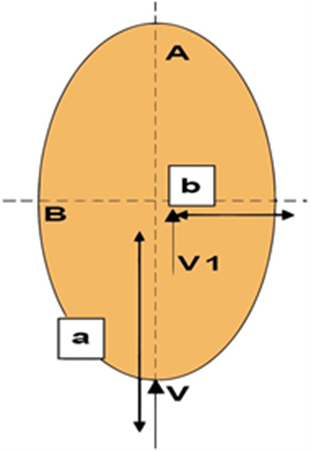 Oopseg požarne površine (m)Popovršina u trenutku otkrivanja požara (m2)a, bpoluosi elipse (m)a0, b0poluosi elipse u trenutku otkrivanja požara (m)Ppovršina elipse (požara) (m2)n0,464 = constVvbrzina vjetra (km/h)Vpbrzina napredovanja požara (m/min)tvrijeme do početka intervencijeNvpotreban broj vatrogasacaBRZINA VJETRA(km/h)BRZINA NAPREDOVANJA POŽARA(m/min)101202,5309403245455065Po = 300 m2………………(uočena površina požara)Vv = 30 km/h………………(brzina vjetra)t = 15 min………………(vrijeme dolaska vatrogasaca do mjesta požara)n = 0,464………………(konstanta)Nv = ?………………(broj vatrogasaca)ULAZNI PODACIULAZNI PODACIBroj stanovnika unutar središnjeg naselja (naselje s najvećim brojem stanovnika)< 5000Računski broj istovremenih požara1Potrebna količine vode po jednom požaru neovisno od vatrootpornosti objekta10 l/sKapacitet mlaznica korištenih u gašenju150 – 200 l/minREZULTATI IZRAČUNAREZULTATI IZRAČUNAPotreban broj “C“ mlazova za osiguranje minimalno potrebnih količina vode od 10 l/s 10 l/s * 60s / 150 – 200 l/min ≈ 3-4ULAZNI PODACIULAZNI PODACIVrsta gorive tvaritrava, paprat, korov, stabla listača (debljine preko 7,5 cm), jelovina (debljine preko 15 cm)Otpornost goriva gašenju požara(IV, III stupanj opasnosti šuma od požara)Vrsta požaraprizemniBrzina širenja požara u pravcu = vdo 240 m/hVrijeme od dojave požara do početka gašenja = t≈ 30 minDužina požarne linije po gasitelju na sat za nisku otpornosti goriva gašenju = L50 mDužina požarne linije po gasitelju na sat za srednju otpornost goriva gašenja = L36 – 48 mREZULTATI IZRAČUNAREZULTATI IZRAČUNADužina požara na početku gašenja: d =t*v /60≈ 120 mPerimetar požara u trenutku početka akcije gašenja: P= 1,5 * d * 3,14≈ 566 mPotreban broj vatrogasaca (za nisku otpornost goriva gašenju): N=P/L≈ 12Potreban broj vatrogasaca (za srednju otpornost goriva gašenju): N=P/L12 - 16NAVALNO VOZILOTREBA IMATIkom/kompletelektrična kružna pila1komplet za pružanje prve pomoći1ljestva rastegača1mlaznica univerzalna 52 mm2mlaznica univerzalna 75 mm1mlaznica za vodenu maglu1nosila sklopiva1prijenosni generator za proizvodnju električne struje 3,5 kW1produžni kabel za električnu struju dužine 25 m, 220 V kom1radiostanica prijenosna1radiostanica ugradbena1reflektor (na vozilu)1ručna akumulatorska svjetiljka u "S" izvedbi2ručni aparat za gašenje požara prahom "S-9"1ručni aparat za gašenje požara ugljičnim dioksidom "C02-5"1ručni aparat za gašenje požara vodom i zračnom pjenom (brentača)1uže penjačko2ventil za ograničenje tlaka1zaštitne rukavice – gumirane 2zaštitne rukavice – kožne 2oprema za dobavu vode iz prirodnih i umjetnih izvora vode cijev usisna 110 mm6ključ za cijevi2sitka usisna 110 mm1uže za usisne cijevi2oprema za dobavu vode iz vodovodne mreže hidrantski nastavak1ključ za nadzemni hidrant1ključ za podzemni hidrant1natikač za hidrant1vatrogasna armatura tlačne cijevi cijev tlačna 52 mm7cijev tlačna 75 mm5podvezica za cijev2prijelaznica 110/75 mm1prijelaznica 75/52 mm2razdijelnica trodjelna1sakupljač 75/110 mm1ublaživač reakcije mlaza1alatčaklja1lopata pobirača2lopata riljača1pijuk – obični1pijuk – sjekira1poluga velika1sjekira – šumska1AUTOCISTERNA TREBA IMATIkom/kompletlopata pobirača1metlanica2mlaznica dubinska "koplje"1mlaznica univerzalna 52 mm2mlaznica univerzalna 75 mm1pijuk – sjekira1radiostanica prijenosna1radiostanica ugradbena1ručna akumulatorska svjetiljka u "S" izvedbi2ručni aparat za gašenje požara prahom "S-9"1ručni aparat za gašenje požara ugljičnim dioksidom "C02-5"1ručni aparat za gašenje požara vodom i zračnom pjenom (brentača)1uže penjačko2oprema za dobavu vode iz prirodnih i umjetnih izvora vode cijev usisna 110 mm6ključ za cijevi2sitka usisna 110 mm1uže za usisne cijevi2oprema za dobavu vode iz vodovodne mreže hidrantski nastavak1ključ za nadzemni hidrant1ključ za podzemni hidrant1natikač za hidrant1vatrogasna armatura tlačne cijevi cijev tlačna 52 mm7cijev tlačna 75 mm5podvezica za cijev2prijelaznica 110/75 mm1prijelaznica 75/52 mm2razdijelnica trodjelna1sakupljač 75/110 mm1ublaživač reakcije mlaza1KOMBI VOZILOTREBA IMATIkom/kompletcijev tlačna 52 mm6cijev tlačna 75 mm3dizalica 8 t2komplet za pružanje prve pomoći1ljestva kukača1ljestva prislanjača1metlanica2mlaznica univerzalna 52 mm2mlaznica univerzalna 75 mm1pijuk za sijeno1podvezica za cijev2prijelaznica 75/52 mm2radiostanica prijenosna2razdijelnica trodjelna1ručna akumulatorska svjetiljka u "S" izvedbi2ručni aparat za gašenje požara prahom "S-9"1ručni aparat za gašenje požara ugljičnim dioksidom "C02-5"1ručni aparat za gašenje požara vodom i zračnom pjenom (brentača)1uže čelično za vuču s ušicom1uže penjačko2vile za sijeno1zaštitne rukavice - kožne2oprema za dobavu vode iz vodovodne mrežehidrantski nastavak1ključ za nadzemni hidrant1ključ za podzemni hidrant1natikač za hidrant1oprema za gašenje požara čađe u dimnjakužica za dimnjak1ključ za dimnjak1lanac s kuglom1lopatica za čađu2mulda za čađu1ogledalo za dimnjak1strugač za dimnjak1zaštitne rukavice za zaštitu od toplinskog isijavanja2razvalni alat i opremaželjezna kuka ("klamfa")10žica za vezanje – namotaj1škare za željezo1čavli (različiti)30čekić (različiti)2čepovi za zatvaranje vode i plina10bat drveni1dlijetlo za drvo1dubač za beton1kliješta stolarska1kliješta za cijevi "švedska“1ključ "francuski"1metar1mulda za šutu2odvijač (različiti)2pila za željezo1pila za rupe1poluga2poluga "S" za vađenje čavala1probijač za željezo1sjekač za željezo1sjekira – tesarska1strugalica za željezo1strugalica za drvo1svrdlo pužasto1električarski alatispitivač za struju1kliješta kombinirana1naočale – zaštitne1odvijač1zaštitne rukavice – gumirane1traka za izoliranje1alatčaklja1lopata pobirača2lopata riljača1pijuk – obični1pijuk – sjekira1poluga velika1sjekira – šumska1SKLADIŠTETREBA IMATIkom/kompletčizme gumene – niske5čizme gumene – visoke5cijev tlačna Ø 52 mm12cijev tlačna Ø 75 mm12ljestva kukača1ljestva mornarska1ljestva prislanjača1medumješalica1metlanica4mlaznica - univerzalna Ø 52 mm2mlaznica - univerzalna Ø 75 mm1motorna pila1nosila sklopiva2plinska maska s obrazinom i kombiniranim filterom ili izolacijski aparat s pričuvnom bocom20podvezica za cijev4posuda s pjenilom 20 l3potapajuća pumpa za vodu s elektromotorom 220 V i produžnim kabelom1potapajuća pumpa za vodu s elektromotorom 380 V i produžnim kabelom1prijelaznica 110/75 mm1prijelaznica 75/52 mm2prijenosna motorna pumpa za gašenje požara 8-81punjač za akumulator prijenosne radiostanice1punjač za akumulator ručne svjetiljke (po potrebi)1razdjelnica trodijelna1ručna akumulatorska svjetiljka u "S" izvedbi2ručni aparat za gašenje požara prahom "S-9"2ručni aparat za gašenje požara ugljičnim dioksidom "C02-5"1ručni aparat za gašenje požara vodom (naprtnjača)4ručni aparat za gašenje požara vodom i zračnom pjenom (brentača)2uže penjačko2zaštitne rukavice – gumirane 5zaštitne rukavice – kožne5alat:čaklja1lopata pobirača2lopata riljača1pijuk – obični1pijuk – sjekira1poluga velika1OPREMA I SREDSTVA ZA RADTREBA IMATIkom/kompletkomplet za pružanje prve medicinske pomoći1ljestva prislanjača ili sastavljača1metlanica3univerzalna mlaznica Ø 52 mm3univerzalna mlaznica Ø 75 mm2pijuk za sijeno1ručna akumulatorska svjetiljka u "S" izvedbi1ručni aparat za gašenje požara prahom "S-9"1ručni aparat za gašenje požara ugljičnim dioksidom "C02-5"1vatrogasni aparata za gašenje požara vodom (naprtnjača)2aparat za gašenje požara vodom i zračnom pjenom (brentača)1penjačka užeta1zaštitne kožne rukavice5tlačne cijevi Ø 52 mm9tlačne cijevi Ø 75 mm5prijelaznica Ø 110/75 mm2prijelaznica Ø 75/52 mm2usisne cijevi Ø 110 mm6ključ za cijevi2usisna sitka Ø 110 mm1užeta za usisne cijevi2hidrantski nastavak1ključ za nadzemni hidrant1ključ za podzemni hidrant1trodijelna razdjelnica1sabirnica – sakupljač 2 × 75/1101ublaživač reakcije mlaza1podvezice za cijevi2NAZIV OSOBNE ZAŠTITNE OPREME:TREBA IMATIkomzaštitno odijelo (hlače + jakna)20zaštitna kaciga20vatrogasna zaštitne rukavice20vatrogasni opasač20vatrogasne čizme20NAZIV OSOBNE ZAŠTITNE OPREME:TREBA IMATIkomzaštitno odijelo (hlače + jakna)10zaštitna kaciga10vatrogasna zaštitne rukavice10vatrogasni opasač10vatrogasne čizme10ŠIRINA VATROGASNOG PRILAZA ZA GRAĐEVINE VISOKE DO 22 mVODORAVNI RADIJUSVODORAVNI RADIJUSUNUTARNJIVANJSKI6,0 m5,0 m11,0 m5,5 m7,5 m13,0 m5,0 m10,0 m15,0 m4,5 m12,0 m16,5 m4,0 m16,5 m20,5 m3,5 m21,5 m25,0 m3,0 m37,0 m40,0 m